ИЗВЕЩЕНИЕАдминистрация Волотовского муниципального округа в соответствии со статьей 39.18 Земельного кодекса Российской Федерации сообщает о возможном предоставлении в аренду сроком на 20 лет земельного участка из земель населенных пунктов площадью 301 квадратный метр в кадастровом квартале 53:04:0010101, расположенного по адресу: Российская Федерация, Новгородская область, Волотовский муниципальный округ, п. Волот, ул. Старорусская, з/у 2ж, вид разрешенного использования - для ведения личного подсобного хозяйства (приусадебный земельный участок).Граждане, заинтересованные в предоставлении вышеуказанного земельного участка вправе подать заявление (образец заявления прилагается) о намерении участвовать в аукционе на право заключения договора аренды земельного участка.Заявление принимаются в течение тридцати дней со дня официального опубликования настоящего извещения по рабочим дням по адресу: Новгородская обл., Волотовский муниципальный округ, п. Волот, ул. Комсомольская, д.17, лит. Б.в ГОАУ “Многофункциональный центр предоставления государственных и муниципальных услуг” (пн. 8.30 – 14.30, вт., ср., чт., пт.: 8.30 – 17.30; сб.: 9.00 -15.00 (кроме праздничных дней), либо по адресу: Новгородская обл., Волотовский муниципальный округ, п. Волот, ул. Комсомольская, д.38, каб. 206 (КУМИ) (вт., чт. с 10.00-12.30 и с 14.00-17.00), в Администрации Волотовского муниципального округа.Способ подачи заявления: в виде бумажного документа непосредственно при личном обращении, или в виде бумажного документа посредством почтового отправления. Дата окончания приёма заявлений – 27.03.2021 года.Ознакомиться со схемой расположения земельного участка заинтересованные лица могут по адресу: Новгородская область, Волотовский муниципальный округ, п. Волот, ул. Комсомольская, д.38, каб. 206 (КУМИ) (вт., чт. с 10.00-12.30 и с 14.00-17.00).В случае поступления в указанный срок заявлений иных граждан о намерении участвовать в аукционе принимается решение о проведении аукциона на право заключения договора аренды земельного участка.Приложение: образец заявления о намерении участвовать в аукционе на право заключения договора аренды земельного участка.                                                    Заявление о намерении участвовать в аукционе Сообщаю о намерении участвовать в аукционе по продаже земельного участка или аукциона на право заключения договора аренды земельного участка (нужное подчеркнуть) площадью ____________ кв.м. с кадастровым номером ______________________, расположенного по адресу:__________Цель предоставления________________________________________________к заявлению прилагаются следующие документы:В соответствии со статьей 9 Федерального закона от 27 июля 2006 года № 152-ФЗ «О персональных данных» Подтверждаю свое согласие, а также согласие представляемого мною лица, на обработку персональных данных (сбор, систематизацию, накопление, хранение, уточнение (обновление, изменение), использование, распространение, обезличивание, блокирование, уничтожение персональных данных, а также иных действий, необходимых для обработки персональных данных в рамках предоставления Администрацией муниципальных услуг) и передачу такой информации третьим лицам, в случаях, установленных действующим законодательством, в том числе в автоматизированном режиме.Настоящим подтверждаю, что сведения, указанные в настоящем заявлении, на дату представления заявления достоверны.«_____»_____________________20___г.                                               ________________(подпись)ИЗВЕЩЕНИЕАдминистрация Волотовского муниципального округа в соответствии со статьей 39.18 Земельного кодекса Российской Федерации сообщает о возможном предоставлении в аренду сроком на 20 лет земельного участка из земель населенных пунктов площадью 301 квадратный метрв кадастровом квартале 53:04:0010511, расположенного по адресу: Российская Федерация, Новгородская область, Волотовский муниципальный округ, п. Волот, ул. Заречная, з/у 3в, вид разрешенного использования - для ведения личного подсобного хозяйства (приусадебный земельный участок).Граждане, заинтересованные в предоставлении вышеуказанного земельного участка вправе подать заявление (образец заявления прилагается) о намерении участвовать в аукционе на право заключения договора аренды земельного участка.Заявление принимаются в письменной форме в течение тридцати дней со дня официального опубликования настоящего извещения по рабочим дням по адресу: Новгородская область, Волотовский муниципальный округ, п. Волот, ул. Комсомольская, д.17, лит. Б.в ГОАУ “Многофункциональный центр предоставления государственных и муниципальных услуг” (пн. 8.30 – 14.30, вт., ср., чт., пт.: 8.30 – 17.30; сб.: 9.00 -15.00 (кроме праздничных дней), либо по адресу: Новгородская область, Волотовский муниципальный округ, п. Волот, ул. Комсомольская, д.38, каб. 206 (КУМИ) (вт., чт. с 10.00-12.30 и с 14.00-17.00), в Администрации Волотовского муниципального округа.Способ подачи заявления: в виде бумажного документа непосредственно при личном обращении, или в виде бумажного документа посредством почтового отправления. Дата окончания приёма заявлений – 27.03.2021 года.Ознакомиться со схемой расположения земельного участка заинтересованные лица могут по адресу: Новгородская область, Волотовский муниципальный округ, п. Волот, ул. Комсомольская, д.38, каб. 206 (КУМИ) (вт., чт. с 10.00-12.30 и с 14.00-17.00).В случае поступления в указанный срок заявлений иных граждан о намерении участвовать в аукционе принимается решение о проведении аукциона на право заключения договора аренды земельного участка.Приложение: образец заявления о намерении участвовать в аукционе на право заключения договора аренды земельного участка.                            Заявление о намерении участвовать в аукционе Сообщаю о намерении участвовать в аукционе по продаже земельного участка или аукциона на право заключения договора аренды земельного участка (нужное подчеркнуть) площадью ____________ кв.м. с кадастровым номером ______________________, расположенного по адресу:__________Цель предоставления________________________________________________к заявлению прилагаются следующие документы:В соответствии со статьей 9 Федерального закона от 27 июля 2006 года № 152-ФЗ «О персональных данных» Подтверждаю свое согласие, а также согласие представляемого мною лица, на обработку персональных данных (сбор, систематизацию, накопление, хранение, уточнение (обновление, изменение), использование, распространение, обезличивание, блокирование, уничтожение персональных данных, а также иных действий, необходимых для обработки персональных данных в рамках предоставления Администрацией муниципальных услуг) и передачу такой информации третьим лицам, в случаях, установленных действующим законодательством, в том числе в автоматизированном режиме.Настоящим подтверждаю, что сведения, указанные в настоящем заявлении, на дату представления заявления достоверны.«_____»_____________________20___г.                                               ________________(подпись)Оповещение о начале публичных слушаний по предоставлению разрешения на отклонение от предельных параметров разрешенного строительства, реконструкции объекта капитального строительства от 26 февраля 2021 годаПроект, подлежащий рассмотрению на публичных слушаниях «Постановление Администрации Волотовского муниципального округа «О предоставлении разрешения на отклонение от предельных параметров разрешенного строительства, реконструкции объекта капитального строительства»» (далее-Проект)1.Информация о Проекте, подлежащем рассмотрению на публичных слушаниях:Проект Постановления Администрации Волотовского муниципального округа «О предоставлении разрешения на отклонение от предельных параметров разрешенного строительства, реконструкции объекта капитального строительства» для земельного участка площадью 550 кв.м. с кадастровым номером 53:04:0040203:2, с адресом местонахождения: Российская Федерация, Новгородская область, Волотовский муниципальный округ, д. Городцы, улица Заречная, з/у 7.2.Порядок и срок проведения публичных слушаний по Проекту, подлежащему рассмотрению на публичных слушаниях:инициатор проведения публичных слушаний: Администрация Волотовского муниципального округа;дата оповещения жителей муниципального района: 26.02.2021 г.срок проведения публичных слушаний: с 05.03.2021 по 05.04.2021 г.;участники публичных слушаний: граждане, постоянно проживающие на территории Волотовского муниципального округа.3.Место, дата открытия экспозиции проекта, подлежащего рассмотрению на публичных слушаниях, о сроках проведения экспозиции, о днях и часах, в которые возможно посещение указанных экспозиции:экспозиция организована в помещении Администрации Волотовского муниципального округа по адресу: Новгородская область, Волотовский район, п. Волот, ул. Комсомольская, д. 38;дата и время открытия экспозиций:с 8-30 05 марта 2021 года;срок проведения экспозиций:с 05 марта по 05 апреля 2021 года;дни и часы, в которые возможно посещение указанных экспозиций:в период проведения общественных обсуждений, в рабочие дни (пн.-пт.), с 8-30 до 17-00.В ходе работы экспозиции организовано консультирование посетителей экспозиции, распространение информационных материалов о проектах, подлежащих рассмотрению на публичных слушаниях4.Порядок, срок и форма внесения участниками публичных слушаний предложений и замечаний, касающихся Проекта, подлежащего рассмотрению на публичных слушаниях:Предложения и замечания по проекту принимаются в срок до 17.00 часов 04.04.2021 года1) в письменной форме в адрес организатора публичных слушаний (Администрация Волотовского муниципального округа), по почтовому адресу: 175100, Новгородская область, Волотовский район, п. Волот, ул. Комсомольская, д. 38. 2) посредством записи в книге (журнале) учета посетителей экспозиции проекта, подлежащего рассмотрению на публичных слушаниях.Информация об официальном сайте, на котором будут размещен Проект, подлежащий рассмотрению на публичных слушаниях, и информационные материалы к нему:http://волотовский.рф/?cat=228(Главная - «Администрация района» - «Информация о градостроительной деятельности» - «Информационное обеспечение градостроительной деятельности» - «Нормативные документы, регламентирующие ИСОГД»).Председатель КУМИ                                           Щинова Е.В.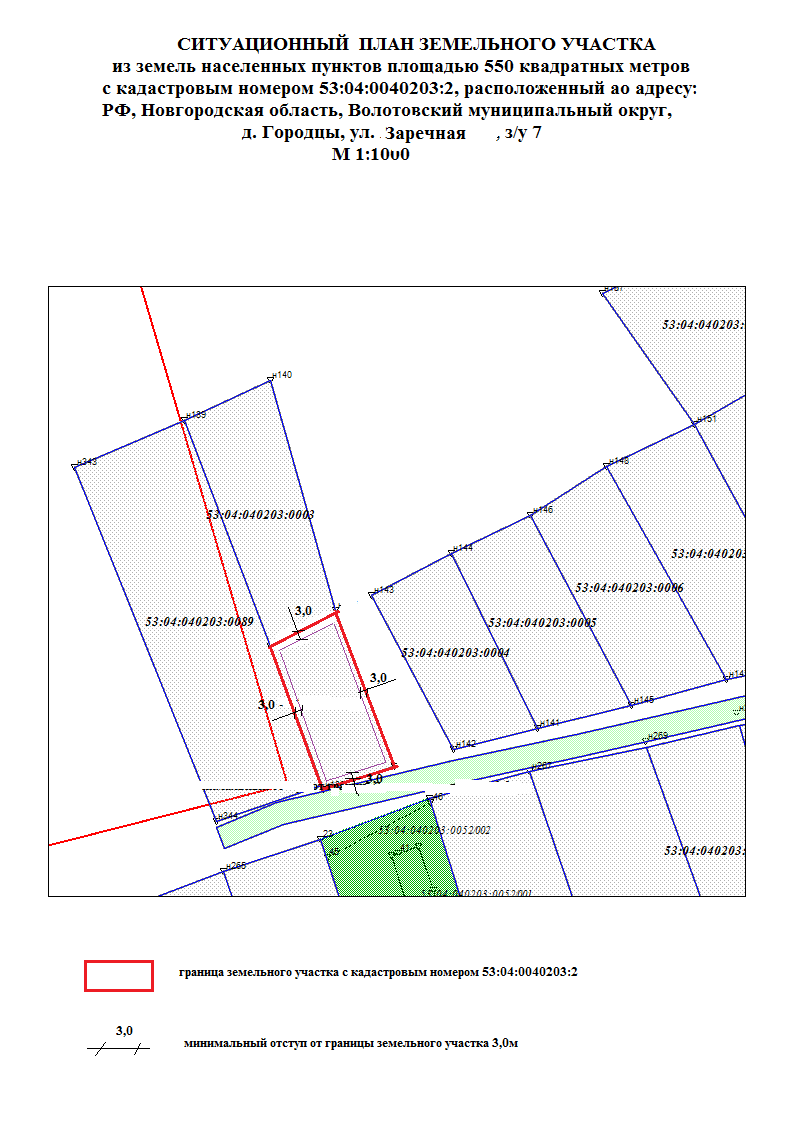 АДМИНИСТРАЦИЯ ВОЛОТОВСКОГО МУНИЦИПАЛЬНОГО ОКРУГАП О С Т А Н О В Л Е Н И Еот 18.02.2021 № 91В соответствии с Указом Президента Российской Федерации от 2 июля 2005 года № 773 «Вопросы взаимодействия и координации деятельности органов исполнительной власти субъектов Российской Федерации и территориальных органов федеральных органов исполнительной  власти», Областным законом от 12.07.2007 года № 138-ОЗ «О профилактике правонарушений в Новгородской области» в целях организации взаимодействия органов исполнительной власти округа, территориальных органов федеральных органов исполнительной власти, органов местного самоуправления и общественных объединений по вопросам профилактики правонарушений в округе, Уставом Волотовского муниципального округа,ПОСТАНОВЛЯЮ:1. Образовать межведомственную комиссию по профилактике правонарушений Волотовского муниципального округа.2. Утвердить прилагаемое Положение о межведомственной комиссии по профилактике правонарушений и ее состав.3. Признать утратившим силу постановления Администрации Волотовского района:от 09.01.2008 № 3 «О районной межведомственной комиссии по профилактике правонарушений»,от 16.01.2018 № 32 «О внесении изменений в состав районной межведомственной комиссии по профилактике правонарушений».4. Опубликовать настоящее постановление в муниципальной газете «Волотовские ведомости» и разместить на официальном сайте в информационно-телекоммуникационной сети «Интернет».Глава муниципального округа                            А.И. ЛыжовУтверждено постановлением АдминистрацииВолотовского муниципального округа от 18.02.2021 № 91ПОЛОЖЕНИЕО МЕЖВЕДОМСТВЕННОЙ КОМИССИИ ПО ПРОФИЛАКТИКЕ ПРАВОНАРУШЕНИЙ ВОЛОТОВСКОГО МУНИЦИПАЛЬНОГО ОКРУГА1.Общие положения1.1. Межведомственная комиссия по профилактике правонарушений (далее- комиссия) образуется и упраздняется Постановлением Администрации муниципального округа.1.2. Комиссия создается в целях организации взаимодействия органов исполнительной власти округа, органов местного самоуправления и территориальных органов, федеральных органов исполнительной власти, упомянутых в Указе Президента Российской Федерации от 02.07.2005 № 773 "Вопросы взаимодействия и координации деятельности органов исполнительной власти субъектов Российской Федерации и территориальных органов, федеральных органов исполнительной власти", по вопросам профилактики правонарушений в округе.1.3. Комиссия в своей деятельности руководствуется Конституцией Российской Федерации, федеральными законами, указами и распоряжениями Президента Российской Федерации, постановлениями и распоряжениями Правительства Российской Федерации, областными законами, указами Губернатора области, постановлениями и распоряжениями Администрации области, Постановлениями и распоряжениями Администрации муниципального округа, другими нормативными правовыми актами, а также настоящим Положением.2.Задачи комиссииОсновными задачами комиссии являются:2.1. Разработка рекомендаций, мероприятий, направленных на повышение эффективности системы социальной профилактики правонарушений, и анализ их реализации.2.2. Совершенствование нормативного правового регулирования, организационного и методического обеспечения системы социальной профилактики правонарушений.2.3.Анализ и обобщение результатов реализации мероприятий Комплексной программы профилактики правонарушений в округе, разработка предложений о внесении изменений и дополнений в нее с учетом складывающейся на территории округа криминогенной обстановки.3. Полномочия комиссииК полномочиям комиссии относятся:3.1.Проведение комплексного анализа состояния профилактики правонарушений на территории округа с последующей выработкой рекомендаций по повышению эффективности этой работы.3.2. Представление Главе округа, органам исполнительной власти округа, территориальным органам федеральных органов исполнительной власти и органам местного самоуправления информации о состоянии работы по профилактике правонарушений в округе, внесение рекомендаций по повышению эффективности этой работы.4. Права комиссииКомиссия имеет право:4.1. Получать в установленном порядке на безвозмездной основе от государственных, общественных и иных организаций и должностных лиц документы, материалы и информацию, необходимые для обеспечения деятельности комиссии, кроме сведений, составляющих государственную и коммерческую тайну, освещать работу комиссии в средствах массовой информации.4.2. Анализировать ход реализации решений комиссии, мероприятий Комплексной программы профилактики правонарушений в округе органами исполнительной власти округа, территориальными органами федеральных органов исполнительной власти, органами местного самоуправления и общественными объединениями, заслушивать по этим вопросам информацию руководителей указанных органов и объединений.4.3. Создавать рабочие группы из состава комиссии по отдельным направлениям деятельности или для решения конкретных вопросов в сфере профилактики правонарушений и определять порядок их работы.5. Порядок деятельности комиссии5.1. Руководство деятельностью комиссии осуществляет Глава округа, являющийся ее председателем, а в его отсутствие - заместитель председателя комиссии, в компетенцию которых входит:ведение заседаний комиссии;принятие решения о проведении заседания комиссии при возникновении необходимости безотлагательного рассмотрения вопросов, относящихся к ее полномочиям;распределение обязанностей между членами комиссии;представление комиссии по вопросам, относящимся к ее полномочиям.5.2. Комиссия осуществляет свою деятельность в соответствии с планами работы, рассматриваемыми на ее заседаниях, с последующим их утверждением председателем комиссии или его заместителем.5.3 Комиссия правомочна рассматривать вопросы повестки дня, если на ее заседании присутствует более половины членов комиссии.5.4. Присутствие на заседании комиссии ее членов обязательно.5.5. В работе комиссии может принимать участие прокурор округа.5.6. Заседания комиссии проводятся, как правило, не реже одного раза в квартал, а также в случае необходимости безотлагательного рассмотрения вопросов, относящихся к ее полномочиям, и оформляются протокольно.Протоколы ведутся и заверяются секретарем комиссии.5.7. Подготовка материалов на заседания комиссии, проектов ее решений осуществляется ее членами в соответствии с распределением обязанностей между ними.5.8 Материалы и проекты решений должны быть представлены в комиссию не позднее, чем за 5 дней до дня проведения заседания, а в случае безотлагательного рассмотрения вопроса представляются немедленно.5.9 Организационно-технические функции по подготовке и проведению заседаний комиссии, а также ведение делопроизводства комиссии осуществляет ее секретарь.5.10. Комиссия предметам своего ведения принимает решения открытым голосованием простым большинством голосов.Решения комиссии подписываются председателем комиссии или его заместителем и имеют рекомендательный характер для органов исполнительной власти округа, территориальных органов федеральных органов исполнительной власти, органов местного самоуправления, общественных объединений.Утвержден постановлением Администрациимуниципального округа от 18.02.2021 № 91СОСТАВМЕЖВЕДОМСТВЕННОЙ КОМИССИИ ПО ПРОФИЛАКТИКЕ ПРАВОНАРУШЕНИЙ ВОЛОТОВСКОГО МУНИЦИПАЛЬНОГО ОКРУГААДМИНИСТРАЦИЯ ВОЛОТОВСКОГО МУНИЦИПАЛЬНОГО ОКРУГАП О С Т А Н О В Л Е Н И Еот 19.02.2021 № 93В соответствии с Федеральным законом от 06.10.2003 № 131-ФЗ «Об общих принципах организации местного самоуправления в Российской Федерации», Уставом Волотовского муниципального округа,ПОСТАНОВЛЯЮ:1.Внести в административный регламент по предоставлению муниципальной услуги «Предоставление сведений, содержащихся в информационной системе обеспечения градостроительной деятельности», утвержденный постановлением Администрации Волотовского муниципального района от 22.01.2018 № 50 (в редакции постановления Администрации Волотовского муниципального района от 02.04.2018 №287; от 29.12.2018 № 1055), следующие изменения:1.1. В подпункте 1.1.2. Раздела 1 Административного регламента и далее по тексту в соответствующем падеже, слова «Администрация Волотовского муниципального района» заменить словами «Администрация Волотовского муниципального округа».1.2. Подпункт 2.2.1. Административного регламента изложить в следующей редакции:«2.2.1.Администрацией Волотовского муниципального округа в лице комитета по управлению муниципальным имуществом, земельным вопросам и градостроительной деятельности;».2. Опубликовать постановление в муниципальной газете «Волотовские ведомости» и разместить на официальном сайте в информационно-телекоммуникационной сети «Интернет.Первый заместитель Главы Администрации              С.В. ФедоровАДМИНИСТРАЦИЯ ВОЛОТОВСКОГО МУНИЦИПАЛЬНОГО ОКРУГАП О С Т А Н О В Л Е Н И Еот 19.02.2021 № 94В соответствии с Федеральным законом от 06.10.2003 № 131 – ФЗ «Об общих принципах организации местного самоуправления в Российской Федерации», Уставом Волотовского муниципального округа,ПОСТАНОВЛЯЮ:1.Внести в административный регламент по предоставлению муниципальной услуги «Предоставление разрешения на отклонение от предельных параметров разрешенного строительства, реконструкции объектов капитального строительства», утвержденный постановлением Администрации Волотовского муниципального района от 03.03.2017 № 157 (в редакции постановлений Администрации Волотовского муниципального района от 10.01.2018 №12; от 02.04.2018 №286; от 29.12.2018 № 1056), следующие изменения:1.1. В подпункте 1.1.1. Раздела 1 Административного регламента и далее по тексту в соответствующем падеже, слова «Администрация Волотовского муниципального района» заменить словами «Администрация Волотовского муниципального округа».1.2. Подпункт 2.2.1. Административного регламента изложить в следующей редакции:«2.2.1.Муниципальная услуга предоставляется Администрацией Волотовского муниципального округа в лице комитета по управлению муниципальным имуществом, земельным вопросам и градостроительной деятельности».2. Опубликовать постановление в муниципальной газете «Волотовские ведомости» и разместить на официальном сайте в информационно-телекоммуникационной сети «Интернет.Первый заместитель Главы Администрации                  С.В. ФедоровАДМИНИСТРАЦИЯ ВОЛОТОВСКОГО МУНИЦИПАЛЬНОГО ОКРУГАП О С Т А Н О В Л Е Н И Еот 19.02.2021 № 95В соответствии с Федеральным законом от 06.10.2003 № 131 – ФЗ «Об общих принципах организации местного самоуправления в Российской Федерации», Уставом Волотовского муниципального округа,ПОСТАНОВЛЯЮ:1. Внести в административный регламент по предоставлению муниципальной услуги «Рассмотрение уведомления о планируемом сносе объекта капитального строительства и уведомления о завершении сноса объекта капитального строительства», утвержденный постановлением Администрации Волотовского муниципального района от 08.04.2020 № 160, следующие изменения:1.1. В подпункте 1.1.1. Раздела 1 Административного регламента и далее по тексту в соответствующем падеже, слова «Администрация Волотовского муниципального района» заменить словами «Администрация Волотовского муниципального округа».1.2. Абзац первый подпункта 2.2.1. Административного регламента изложить в следующей редакции:«Администрацией Волотовского муниципального округа в лице комитета по управлению муниципальным имуществом, земельным вопросам и градостроительной деятельности;».2. Опубликовать постановление в муниципальной газете «Волотовские ведомости» и разместить на официальном сайте в информационно-телекоммуникационной сети «Интернет.Первый заместитель Главы Администрации                С.В. ФедоровАДМИНИСТРАЦИЯ ВОЛОТОВСКОГО МУНИЦИПАЛЬНОГО ОКРУГАП О С Т А Н О В Л Е Н И Еот 19.02.2021 № 96В соответствии с Федеральным законом от 06.10.2003 № 131 – ФЗ «Об общих принципах организации местного самоуправления в Российской Федерации», Уставом Волотовского муниципального округа,ПОСТАНОВЛЯЮ:1.Внести в административный регламент по предоставлению муниципальной услуги «Направление уведомления о соответствии построенных или реконструированных объекта индивидуального жилищного строительства или садового дома требованиям законодательства о градостроительной деятельности», утвержденный постановлением Администрации Волотовского муниципального района от 08.04.2020 № 163, следующие изменения:1.1. В абзаце первом подпункта 1.1. Раздела 1 Административного регламента и далее по тексту в соответствующем падеже, слова «Администрация Волотовского муниципального района» заменить словами «Администрация Волотовского муниципального округа».1.2. Абзац первый подпункта 2.2.1. Административного регламента изложить в следующей редакции:«Администрацией Волотовского муниципального округа в лице комитета по управлению муниципальным имуществом, земельным вопросам и градостроительной деятельности;».2. Опубликовать постановление в муниципальной газете «Волотовские ведомости» и разместить на официальном сайте в информационно-телекоммуникационной сети «Интернет.Первый заместитель Главы Администрации                  С.В. ФедоровАДМИНИСТРАЦИЯ ВОЛОТОВСКОГО МУНИЦИПАЛЬНОГО ОКРУГАП О С Т А Н О В Л Е Н И Еот 19.02.2021 № 97В соответствии с Федеральным законом от 06.10.2003 № 131 – ФЗ «Об общих принципах организации местного самоуправления в Российской Федерации», Уставом Волотовского муниципального округа,ПОСТАНОВЛЯЮ:1.Внести в административный регламент по предоставлению муниципальной услуги «Направление уведомления о соответствии указанных в уведомлении о планируемом строительстве параметров объекта индивидуального жилищного строительства или садового дома установленным параметрам и допустимости размещения объекта индивидуального жилищного строительства или садового дома на земельном участке», утвержденный постановлением Администрации Волотовского муниципального района от 08.04.2020 № 164, следующие изменения:1.1. В подпункте 1.1.1. Раздела 1 Административного регламента и далее по тексту в соответствующем падеже, слова «Администрация Волотовского муниципального района» заменить словами «Администрация Волотовского муниципального округа».1.2. Абзац первый подпункта 2.2.1. Административного регламента изложить в следующей редакции:«Администрацией Волотовского муниципального округа в лице комитета по управлению муниципальным имуществом, земельным вопросам и градостроительной деятельности».2. Опубликовать постановление в муниципальной газете «Волотовские ведомости» и разместить на официальном сайте в информационно-телекоммуникационной сети «Интернет.Первый заместитель Главы Администрации                С.В. ФедоровАДМИНИСТРАЦИЯ ВОЛОТОВСКОГО МУНИЦИПАЛЬНОГО ОКРУГАП О С Т А Н О В Л Е Н И Еот 19.02.2021 № 98В соответствии с Федеральным законом от 06.10.2003г. № 131 – ФЗ «Об общих принципах организации местного самоуправления в Российской Федерации», Уставом Волотовского муниципального округа,ПОСТАНОВЛЯЮ:Внести в административный регламент по предоставлению муниципальной услуги «Выдача акта освидетельствования проведения основных работ по строительству (реконструкции) объекта индивидуального жилищного строительства, осуществляемому с привлечением средств материнского (семейного) капитала», утвержденный постановлением Администрации Волотовского муниципального района от  27.03.2017  №  247 (в редакции постановлений Администрации Волотовского муниципального района от 02.04.2018 № 288; от 29.12.2018 № 1058), следующие изменения:1.1. В подпункте 1.1.1. Раздела 1 Административного регламента и далее по тексту в соответствующем падеже, слова «Администрация Волотовского муниципального района» заменить словами «Администрация Волотовского муниципального округа».1.2. Подпункт 2.2.1. Административного регламента изложить в следующей редакции:«2.2.1.Муниципальная услуга предоставляется Администрацией Волотовского муниципального округа в лице комитета по управлению муниципальным имуществом, земельным вопросам и градостроительной деятельности».2. Опубликовать постановление в муниципальной газете «Волотовские ведомости» и разместить на официальном сайте в информационно-телекоммуникационной сети «Интернет.Первый заместитель Главы Администрации                   С.В. ФедоровАДМИНИСТРАЦИЯ ВОЛОТОВСКОГО МУНИЦИПАЛЬНОГО ОКРУГАП О С Т А Н О В Л Е Н И Еот 19.02.2021 № 99В соответствии с Федеральным законом от 06.10.2003г. № 131 – ФЗ «Об общих принципах организации местного самоуправления в Российской Федерации», Уставом Волотовского муниципального округа,ПОСТАНОВЛЯЮ:1.Внести в административный регламент по предоставлению муниципальной услуги «Присвоение адреса объекту адресации, изменение, аннулирование адреса», утвержденный постановлением Администрации Волотовского муниципального района от 26.11.2019 № 684 (в редакции постановления Администрации Волотовского муниципального района от 10.07.2020 №392), следующие изменения:1.1. В абзаце первом подпункта 1.1. Раздела 1 Административного регламента и далее по тексту в соответствующем падеже, слова «Администрация Волотовского муниципального района» заменить словами «Администрация Волотовского муниципального округа».1.2. Абзац первый подпункта 2.2.1. пункта 2.2. Административного регламента изложить в следующей редакции:«Администрацией Волотовского муниципального округа в лице комитета по управлению муниципальным имуществом, земельным вопросам и градостроительной деятельности;»2. Опубликовать постановление в муниципальной газете «Волотовские ведомости» и разместить на официальном сайте в информационно-телекоммуникационной сети «Интернет.Первый заместитель Главы Администрации             С.В. ФедоровАДМИНИСТРАЦИЯ ВОЛОТОВСКОГО МУНИЦИПАЛЬНОГО ОКРУГАП О С Т А Н О В Л Е Н И Еот 19.02.2021 № 100В соответствии с Федеральным законом от 06.10.2003г. № 131 – ФЗ «Об общих принципах организации местного самоуправления в Российской Федерации», Уставом Волотовского муниципального округа,ПОСТАНОВЛЯЮ:1.Внести в административный регламент по предоставлению муниципальной услуги «Предоставление разрешения на условно разрешённый вид использования земельного участка или объекта капитального строительства», утвержденный постановлением Администрации Волотовского муниципального района от 26.11.2019 № 685 (в редакции постановления Администрации Волотовского муниципального района от 10.07.2020 №393), следующие изменения:1.1. В абзаце первом подпункта 1.1. Раздела 1 Административного регламента и далее по тексту в соответствующем падеже, слова «Администрация Волотовского муниципального района» заменить словами «Администрация Волотовского муниципального округа».1.2. Абзац первый подпункта 2.2.1. Административного регламента изложить в следующей редакции:«Администрацией Волотовского муниципального округа в лице комитета по управлению муниципальным имуществом, земельным вопросам и градостроительной деятельности;».2. Опубликовать постановление в муниципальной газете «Волотовские ведомости» и разместить на официальном сайте в информационно-телекоммуникационной сети «Интернет.Первый заместитель Главы Администрации                  С.В. ФедоровАДМИНИСТРАЦИЯ ВОЛОТОВСКОГО МУНИЦИПАЛЬНОГО ОКРУГАП О С Т А Н О В Л Е Н И Еот 19.02.2021 № 101В соответствии с Федеральным законом от 06.10.2003г. № 131 – ФЗ «Об общих принципах организации местного самоуправления в Российской Федерации», Уставом Волотовского муниципального округа,ПОСТАНОВЛЯЮ:1.Внести в административный регламент по предоставлению муниципальной услуги «Выдача разрешения на установку и эксплуатацию рекламных конструкций на территории Волотовского муниципального района», утвержденный постановлением Администрации Волотовского муниципального района от 26.11.2019 № 686 (в редакции постановления Администрации Волотовского муниципального района от 03.07.2020 №374), следующие изменения:1.1. В наименовании постановления и далее по тексту в соответствующем падеже слова «Волотовского муниципального района» заменить словами «Волотовского муниципального округа».1.2.В абзаце первом подпункта 1.1. Раздела 1 Административного регламента и далее по тексту в соответствующем падеже, слова «Администрация Волотовского муниципального района» заменить словами «Администрация Волотовского муниципального округа».1.3. Абзац первый подпункта 2.2.1. Административного регламента изложить в следующей редакции:«Администрацией Волотовского муниципального округа в лице комитета по управлению муниципальным имуществом, земельным вопросам и градостроительной деятельности;».2. Опубликовать постановление в муниципальной газете «Волотовские ведомости» и разместить на официальном сайте в информационно-телекоммуникационной сети «Интернет».Первый заместитель Главы Администрации             С.В. ФедоровАДМИНИСТРАЦИЯ ВОЛОТОВСКОГО МУНИЦИПАЛЬНОГО ОКРУГАП О С Т А Н О В Л Е Н И Еот 19.02.2021 № 102В соответствии с Федеральным законом от 06.10.2003г. № 131 – ФЗ «Об общих принципах организации местного самоуправления в Российской Федерации», Уставом Волотовского муниципального округа,ПОСТАНОВЛЯЮ:1.Внести в административный регламент по предоставлению муниципальной услуги «Предоставление разрешения на ввод объекта в эксплуатацию», утвержденный постановлением Администрации Волотовского муниципального района от 23.08.2017 № 707 (в редакции постановлений Администрации Волотовского муниципального района от 10.01.2018 №13; от 02.04.2018 №291; от 08.10.2018 № 771; от 29.12.2018 № 1050; от 22.07.2019 № 456), следующие изменения:1.1. В абзаце первом подпункта 1.1. Раздела 1 Административного регламента и далее по тексту в соответствующем падеже, слова «Администрация Волотовского муниципального района» заменить словами «Администрация Волотовского муниципального округа».1.2. Подпункт 2.2.1. Административного регламента изложить в следующей редакции:«2.2.1.Муниципальная услуга предоставляется Администрацией Волотовского муниципального округа в лице комитета по управлению муниципальным имуществом, земельным вопросам и градостроительной деятельности».2. Опубликовать постановление в муниципальной газете «Волотовские ведомости» и разместить на официальном сайте в информационно-телекоммуникационной сети «Интернет».Первый заместитель Главы Администрации                    С.В. ФедоровАДМИНИСТРАЦИЯ ВОЛОТОВСКОГО МУНИЦИПАЛЬНОГО ОКРУГАП О С Т А Н О В Л Е Н И Еот 19.02.2021 № 103В соответствии с Федеральным законом от 06.10.2003г. № 131 – ФЗ «Об общих принципах организации местного самоуправления в Российской Федерации», Уставом Волотовского муниципального округа,ПОСТАНОВЛЯЮ:1. Внести в административный регламент по предоставлению муниципальной услуги «Выдача градостроительных планов земельных участков», утвержденный постановлением Администрации Волотовского муниципального района от 23.08.2017 № 708 (в редакции постановлений Администрации Волотовского муниципального района от 10.01.2018 №15; от 02.04.2018 №292; от 29.12.2018 № 1051; от 06.11.2018 № 833; от 08.04.2020 № 159), следующие изменения:1.1. В подпункте 1.1.1. Раздела 1 Административного регламента и далее по тексту в соответствующем падеже, слова «Администрация Волотовского муниципального района» заменить словами «Администрация Волотовского муниципального округа».1.2. Подпункт 2.2.1. Административного регламента изложить в следующей редакции:«2.2.1.Муниципальная услуга предоставляется Администрацией Волотовского муниципального округа в лице комитета по управлению муниципальным имуществом, земельным вопросам и градостроительной деятельности».2. Опубликовать постановление в муниципальной газете «Волотовские ведомости» и разместить на официальном сайте в информационно-телекоммуникационной сети «Интернет».Первый заместитель Главы Администрации                С.В. ФедоровАДМИНИСТРАЦИЯ ВОЛОТОВСКОГО МУНИЦИПАЛЬНОГО ОКРУГАП О С Т А Н О В Л Е Н И Еот 19.02.2021 № 104В соответствии с Федеральным законом от 06.10.2003г. № 131 – ФЗ «Об общих принципах организации местного самоуправления в Российской Федерации», Уставом Волотовского муниципального округа,ПОСТАНОВЛЯЮ:1.Внести в административный регламент по предоставлению муниципальной услуги «Предоставление разрешения на строительство», утвержденный постановлением Администрации Волотовского муниципального района от 28.08.2017 № 719 (в редакции постановлений Администрации Волотовского муниципального района от 10.01.2018 №14; от 02.04.2018 №293; от 30.10.2018 № 814; 29.12.2018 № 1053; от 14.07.2020 № 403; от 22.07.2019 № 455), следующие изменения:1.1. В абзаце первом подпункта 1.1. Раздела 1 Административного регламента и далее по тексту в соответствующем падеже, слова «Администрация Волотовского муниципального района» заменить словами «Администрация Волотовского муниципального округа».1.2. Подпункт 2.2.1. Административного регламента изложить в следующей редакции:«2.2.1. Муниципальная услуга предоставляется Администрацией Волотовского муниципального округа в лице комитета по управлению муниципальным имуществом, земельным вопросам и градостроительной деятельности»2. Опубликовать постановление в муниципальной газете «Волотовские ведомости» и разместить на официальном сайте в информационно-телекоммуникационной сети «Интернет.Первый заместитель Главы Администрации                  С.В. ФедоровАДМИНИСТРАЦИЯ ВОЛОТОВСКОГО МУНИЦИПАЛЬНОГО ОКРУГАП О С Т А Н О В Л Е Н И Еот 19.02.2021 № 105В соответствии с Федеральным законом от 06.10.2003г. № 131 – ФЗ «Об общих принципах организации местного самоуправления в Российской Федерации», Уставом Волотовского муниципального округа,ПОСТАНОВЛЯЮ:1.Внести в административный регламент по предоставлению муниципальной услуги «Принятие решения о подготовке документации по планировке территории», утвержденный постановлением Администрации Волотовского муниципального района от 08.12.2017 № 1063 (в редакции постановлений Администрации Волотовского муниципального района от 02.04.2018 №285; 29.12.2018 № 1060), следующие изменения:1.1. В подпункте 1.1.1. Раздела 1 Административного регламента и далее по тексту в соответствующем падеже, слова «Администрация Волотовского муниципального района» заменить словами «Администрация Волотовского муниципального округа».1.2. Подпункт 2.2.1. Административного регламента изложить в следующей редакции:«2.2.1.Муниципальная услуга предоставляется Администрацией Волотовского муниципального округа в лице комитета по управлению муниципальным имуществом, земельным вопросам и градостроительной деятельности».2. Опубликовать постановление в муниципальной газете «Волотовские ведомости» и разместить на официальном сайте в информационно-телекоммуникационной сети «Интернет».Первый заместитель Главы Администрации            С.В. ФедоровАДМИНИСТРАЦИЯ ВОЛОТОВСКОГО МУНИЦИПАЛЬНОГО ОКРУГАП О С Т А Н О В Л Е Н И Еот 19.02.2021 № 106В соответствии с Федеральным законом от 06.10.2003г. № 131 – ФЗ «Об общих принципах организации местного самоуправления в Российской Федерации», Уставом Волотовского муниципального округа,ПОСТАНОВЛЯЮ:1.Внести в административный регламент по предоставлению муниципальной услуги «Утверждение документации по планировке территории», утвержденный постановлением Администрации Волотовского муниципального района от 08.12.2017 № 1064 (в редакции постановлений Администрации Волотовского муниципального района от 02.04.2018 №283; 29.12.2018 № 1061), следующие изменения:1.1. В подпункте 1.1.1. Раздела 1 Административного регламента и далее по тексту в соответствующем падеже, слова «Администрация Волотовского муниципального района» заменить словами «Администрация Волотовского муниципального округа».1.2. Подпункт 2.2.1. Административного регламента изложить в следующей редакции:«2.2.1.Муниципальная услуга предоставляется Администрацией Волотовского муниципального округа в лице комитета по управлению муниципальным имуществом, земельным вопросам и градостроительной деятельности»2. Опубликовать постановление в муниципальной газете «Волотовские ведомости» и разместить на официальном сайте в информационно-телекоммуникационной сети «Интернет.Первый заместитель Главы Администрации              С.В. ФедоровАДМИНИСТРАЦИЯ ВОЛОТОВСКОГО МУНИЦИПАЛЬНОГО ОКРУГАП О С Т А Н О В Л Е Н И Еот 20.02.2021 № 109В соответствии с Федеральным законом от 06.10.2003 № 131 – ФЗ «Об общих принципах организации местного самоуправления в Российской Федерации», Уставом Волотовского муниципального округа,ПОСТАНОВЛЯЮ:1.Утвердить прилагаемую муниципальную программу «Защита населения и территорий от чрезвычайных ситуаций природного и техногенного характера», (далее - муниципальная программа).2. Признать утратившими силу постановления:от 21.01.2019 № 30«Об утверждении муниципальной программы «Защита населения и территорий от чрезвычайных ситуаций природного и техногенного характера»;от 04.12.2020 № 3 «О внесении изменений в муниципальную программу «Защита населения и территорий от чрезвычайных ситуаций природного и техногенного характера»;от 26.12.2020 № 767 «О признании утратившим силу постановление Администрации Волотовского муниципального района от 21.01.2019 № 30«Об утверждении муниципальной программы «Защита населения и территорий от чрезвычайных ситуаций природного и техногенного характера».3. Настоящее постановление вступает в силу с момента опубликования и распространяется на правоотношения, возникшие с 1 января 2021 года.4. Опубликовать постановление в муниципальной газете «Волотовские ведомости» и разместить на официальном сайте в информационно-телекоммуникационной сети «Интернет».Глава муниципального округа             А.И. ЛыжовУтверждена постановлением Администрации муниципального округа от 20.02.2021 № 109Муниципальная программа «Защита населения и территорий Волотовского муниципального округа от чрезвычайных ситуаций природного и техногенного характера»Паспорт муниципальной программы «Защита населения и территорий Волотовского муниципального округа от чрезвычайных ситуаций природного и техногенного характера»1. Наименование муниципальной программы: «Защита населения и территорий от чрезвычайных ситуаций природного и техногенного характера» (далее муниципальная программа).2. Ответственный исполнитель муниципальной программы:Отдел по мобилизационной подготовке, гражданской обороне и чрезвычайным ситуациям, и взаимодействию с административными органами Администрации Волотовского муниципального округа (далее - отдел по МП, ГО и ЧС, и взаимодействию с административными органами).3. Соисполнители муниципальной программы:муниципальное автономное учреждение «Сервисный центр» (далее - МАУ «СЦ» (по согласованию);пожарная часть государственной противопожарной службы 47-й пожарной части 15-ого отряда противопожарной службы Новгородской области главного областного управления «Управление защиты населения чрезвычайных ситуаций и пожарной безопасности Новгородской области» (далее - ПЧ 47 15-ого отряда ППС НО) (по согласованию);Волотовский территориальный отдел (по согласованию);Славитинский территориальный отдел (по согласованию);Ратицкий территориальный отдел (по согласованию).4. Подпрограммы муниципальной программы:«Минимизация последствий чрезвычайных ситуаций природного и техногенного характера»; «Аппаратно-программный комплекс «Безопасный город», построение и развитие».5. Цели, задачи и целевые показатели муниципальной программы:6. Сроки реализации муниципальной программы: 2021-2026г.7. Объемы и источники финансирования муниципальной программы в целом и по годам реализации (тыс. рублей):Объём финансирования по годам ежегодно корректируется после принятия решения Думы Волотовского муниципального округа о бюджете муниципального округа на очередной финансовый год и на плановый период.8. Ожидаемые конечные результаты реализации муниципальной программы: обеспечение сохранности (готовности к применению) материального резерва, предназначенного для нужд гражданской обороны и для ликвидации ЧС природного и техногенного характера на 100%;своевременное обеспечение прогнозирования, мониторинга, предупреждения и ликвидации возможных угроз, происшествий, чрезвычайных ситуаций, а также контроль устранения последствий данных рисков.разработка проекта построения аппаратно-программного комплекса «Безопасный город» на территории округа.9. Характеристика текущего состояния защиты населения и территории от чрезвычайных ситуаций, пожарной безопасности и безопасности людей на водных объектах, основные проблемы их развития, приоритеты и цели окружной политики в указанной сфере.Муниципальная программа Волотовского муниципального округа «Защита населения и территорий от чрезвычайных ситуаций природного и техногенного характера» разработана в соответствии с Федеральными законами Российской Федерации от 21.12.1994 № 68-ФЗ «О защите населения и территорий от чрезвычайных ситуаций природного и техногенного характера», от 21.12.1994 № 69-ФЗ «О пожарной безопасности», от 06.10.2003 № 131-ФЗ «Об общих принципах организации местного самоуправления в Российской Федерации», от 12.02.1998 № 28-ФЗ «О гражданской обороне», от 06.03.2006 №и35-ФЗ «О противодействии терроризму», распоряжением Администрации муниципального района от 22.08.2013 № 191 «Об утверждении Порядка принятия решений о разработке муниципальных программ Волотовского муниципального района, сельского поселения Волот их формирования и реализации», Уставом Волотовского муниципального округа.Муниципальная программа направлена на повышение уровня защиты населенных пунктов и людей от чрезвычайных ситуаций природного и техногенного характера, обеспечение безопасности людей на водных объектах, а также является необходимым условием для снижения материального ущерба при возникновении чрезвычайных ситуаций, координацию деятельности и интеграцию усилий органов местного самоуправления, иных заинтересованных ведомств и организаций в вопросах реализации эффективных мер по профилактике экстремизма и терроризма, снижению влияния негативных факторов в указанных сферах.Чрезвычайные ситуации в современной действительности все чаще становятся серьезной угрозой общественной стабилизации, наносят непоправимый ущерб здоровью и материальному достатку людей. Первые места среди них занимают пожарная опасность, опасность на водных объектах, угрозы техногенного и природного характера для населения и особо важных объектов экономики.Суть проблемы заключается в необходимости достижения положительных результатов по снижению количества пожаров, чрезвычайных ситуаций на водных объектах и повышения уровня безопасности населения и защищенности особо важных объектов от угроз природного и техногенного характера.Пожарная опасность в современной обстановке стала серьезной угрозой для общественной стабилизации, спокойствия и материального достатка людей.Противопожарная обстановка в Волотовском муниципальном округе не стабильная. Так, количество пожаров уменьшилось на 42,1 % (с 34 в 2019г. до 20 в 2020г.), гибель людей на пожарах уменьшилась на 100% (с 1 человека в 2019г. до 0 человек в 2020г.), травмированных людей на пожарах уменьшилось на 100 % (с 2 человек в 2019г. до 0 человека в 2020г.). На территории Волотовского района в 2020 году лесных пожаров не происходило.Материальный ущерб от пожаров за 12 месяцев 2020 года составил 350000 руб., за 12 месяцев 2019 года- 2751110 руб.Противодействовать пожарам становится с каждым годом все сложнее. Не дают должного эффекта меры административного воздействия к нарушителям правил пожарной безопасности.Социальную напряженность в обществе вызывают чрезвычайные ситуации, инициируемые авариями на объектах жилищно-коммунального хозяйства, особенно в зимний период.Для повышения у населения уровня подготовленности, сознательности и убежденности в необходимости и важности правильных действий по обеспечению пожарной безопасности, безопасности на водных объектах, предупреждению и ликвидации чрезвычайных ситуаций, уверенности в эффективности применяемых средств и методов внедрения норм безопасного поведения в окружающей обстановке, а также для оперативного оповещения и информирования населения в чрезвычайных ситуациях с учетом постоянного увеличения потока информации о различных возникающих опасностях необходимо активно использовать современные информационные и телекоммуникационные технологии.Важную роль в прогнозировании опасных ситуаций и своевременности реагирования играют также современные средства профилактики чрезвычайных ситуаций в местах массового пребывания людей.Решение задачи по ускорению оперативного реагирования на чрезвычайные ситуации возможно при последовательном развитии и совершенствовании технической оснащенности, сил и средств для ликвидации угроз возникновения чрезвычайных ситуаций.Возникающие ситуации при использовании водных акваторий требуют разработки и применения адекватных мер по совершенствованию комплексной системы обеспечения безопасности людей на водных объектах: осуществление надзора за пляжами и другими местами массового отдыха на водоемах - и обеспечения охраны жизни людей на водных объектах. Эффективность ликвидации чрезвычайных ситуаций во многом определяется наличием материальных ресурсов. Достаточность материальных ресурсов позволяет в минимальные сроки локализовать чрезвычайную ситуацию, уменьшить масштабы ее последствий и решить главную задачу - спасти и организовать первоочередное жизнеобеспечение пострадавших.Социальная эффективность реализации муниципальной программы будет заключаться в улучшении качества работ по спасанию и оказанию экстренной помощи людям, попавшим в беду, снижению количества погибших в чрезвычайных ситуациях природного и техногенного характера, пожарах и происшествиях.Экономическая эффективность реализации муниципальной программы будет заключаться в обеспечении снижения экономического ущерба от чрезвычайных ситуаций природного и техногенного характера, пожаров и происшествий.Экологическая эффективность реализации муниципальной программы будет заключаться в снижении масштабов загрязнения природной среды в результате чрезвычайных ситуаций природного и техногенного характера.Перечень и анализ социальных, финансово-экономических и прочих рисков реализации муниципальной программыВыполнению поставленных задач в муниципальной программе могут помешать системные риски, являющиеся следствием воздействия негативных факторов и имеющихся в обществе социальных и экономических проблем. Невыполнение или неэффективное выполнение окружной программы возможно в случае реализации внутренних либо внешних рисков.К внутренним рискам можно отнести несоблюдение сроков реализации окружной программы, неэффективное расходование денежных средств, не освоение выделенных денежных средств.Основными внешними рисками являются: нормативно-правовые и организационные мероприятия (изменение структуры и задач Администрации муниципального округа, изменение нормативно-правовой базы), финансово-экономические и ресурсные (связанные с недостаточным финансированием реализации окружной программы), социально-экономические (осложнение социально-экономической обстановки в стране, Новгородской области, Волотовском муниципальном округе сопровождающееся значительным ростом социальной напряженности, эскалацией протестных настроений в широких слоях общества, дезорганизацией функционирования органов местного самоуправления и государственной власти, ростом преступности), природно-техногенные (экологические катастрофы, эпидемии, природные катаклизмы и стихийные бедствия, а также иные чрезвычайные ситуации).Минимизировать возможные отклонения в выполнении программных мероприятий и исключить негативные последствия позволят: осуществление рационального управления реализацией окружной программы, своевременное внесение изменений в окружную программу, взвешенный подход при принятии решений о корректировке нормативных правовых актов, действующих в сфере реализации окружной программы. Риск неуспешной реализации окружной программы, при исключении форс-мажорных обстоятельств, оценивается как минимальный.	Механизм управления реализацией муниципальной программыГлавный служащий отдела по мобилизационной подготовке, гражданской обороне и чрезвычайным ситуациям Администрации Волотовского округа организует реализацию муниципальной программы, несет ответственность за ее результаты, рациональное использование выделяемых на выполнение окружной программы финансовых средств.Мониторинг хода реализации муниципальной программы осуществляет Администрация муниципального округа в лице комитета по сельскому хозяйству и экономике Администрации муниципального округа. Результаты мониторинга и оценки выполнения целевых показателей ежегодно до 01 апреля года, следующего за отчетным, докладываются Главе муниципального округа. Ответственный исполнитель муниципальной программы до 15 июля текущего года и до 01 марта года, следующего за отчетным, готовит полугодовой и годовой отчеты о ходе реализации муниципальный программы по форме, утвержденной распоряжением Администрации Волотовского муниципального района от 22.08.2013 № 191 «Об утверждении Порядка принятия решений о разработке муниципальных программ Волотовского муниципального района, их формирования и реализации», обеспечивает их согласование с Первым заместителем Главы Администрации, осуществляющим координацию деятельности ответственного исполнителя и направляет в комитет по сельскому хозяйству и экономике Администрации муниципального округа.К отчету прилагается пояснительная записка. В случае невыполнения запланированных мероприятий и целевых показателей муниципальной программы в пояснительной записке указываются сведения о причинах невыполнения, а также информация о причинах неполного освоения финансовых средств.Перечень мероприятий муниципальной программыПаспорт муниципальной подпрограммы, муниципальной программы «Защита населения и территорий Волотовского муниципального округа от чрезвычайных ситуаций природного и техногенного характера»«Минимизация последствий чрезвычайных ситуаций природного и техногенного характера»1. Наименование муниципальной подпрограммы: «Минимизация последствий чрезвычайных ситуаций природного и техногенного характера» (далее - окружная подпрограмма).2. Ответственный исполнитель муниципальной подпрограммы:отдел по МП, ГО и ЧС, и взаимодействию с административными органами 3. Соисполнители муниципальной подпрограммы:МАУ «СЦ» (по согласованию);ПЧ 47 15-ого отряда ППС НО) (по согласованию);Волотовский территориальный отдел (по согласованию);Славитинский территориальный отдел (по согласованию);Ратицкий территориальный отдел (по согласованию).4. Цели, задачи и целевые показатели муниципальной подпрограммы:5. Сроки реализации муниципальной подпрограммы: 2021-2026 годы.6. Объемы и источники финансирования муниципальной подпрограммы в целом и по годам реализации (тыс. рублей):Объем финансирования по годам ежегодно корректируется после принятия решения Думы Волотовского муниципального округа о бюджете муниципального округа на очередной финансовый год и на плановый период.7. Ожидаемые конечные результаты реализации муниципальной подпрограммы: обеспечение сохранности (готовности к применению) материального резерва, предназначенного для нужд гражданской обороны и для ликвидации ЧС природного и техногенного характера на 100%;своевременное обеспечение прогнозирования, мониторинга, предупреждения и ликвидации возможных угроз, происшествий, чрезвычайных ситуаций, а также контроль устранения последствий данных рисков.Перечень мероприятий муниципальной подпрограммыПаспорт подпрограммы муниципальной программы «Защита населения и территорий Волотовского муниципального округа от чрезвычайных ситуаций природного и техногенного характера» «Аппаратно-программный комплекс «Безопасный город», построение и развитие»1. Наименование муниципальной подпрограммы:  «Аппаратно-программный комплекс «Безопасный город», построение и развитие» (далее - окружная подпрограмма).2. Ответственный исполнитель муниципальной подпрограммы:отдел по МП, ГО и ЧС, и взаимодействию с административными органами 3. Соисполнители муниципальной подпрограммы:МАУ «СЦ» (по согласованию);ПЧ 47 15-ого отряда ППС НО) (по согласованию)4. Сроки реализации муниципальной подпрограммы: 2021-2026 годы.5. Цели, задачи и целевые показатели муниципальной подпрограммы6. Сроки реализации муниципальной подпрограммы: 2021- 2026 годы7. Объемы и источники финансирования муниципальной подпрограммы в целом и по годам реализации (тыс. рублей):Объём финансирования по годам ежегодно корректируется после принятия решения Думы Волотовского муниципального округа о бюджете муниципального округа на очередной финансовый год и на плановый период.8. Ожидаемые конечные результаты реализации муниципальной подпрограммы: своевременное обеспечение прогнозирования, мониторинга, предупреждения и ликвидации возможных угроз, происшествий, чрезвычайных ситуаций, а также контроль устранения последствий данных рисков.разработка проекта построения Аппаратно-программного комплекса «Безопасный город» на территории округа.Перечень мероприятий муниципальной подпрограммыАДМИНИСТРАЦИЯ ВОЛОТОВСКОГО МУНИЦИПАЛЬНОГО ОКРУГАП О С Т А Н О В Л Е Н И Еот 20.02.2021 № 110В соответствии с постановлением Администрации Новгородской области от 19.03.2003 № 72 «Об образовании комиссии по предупреждению и ликвидации чрезвычайных ситуаций и обеспечению пожарной безопасности Правительства Новгородской области», Федеральным законом от 06.10.2003 № 131-ФЗ «Об общих принципах организации местного самоуправления в Российской Федерации, Уставом Волотовского муниципального округа,ПОСТАНОВЛЯЮ:1. Образовать комиссию по предупреждению и ликвидации чрезвычайных ситуаций и обеспечению пожарной безопасности Администрации Волотовского муниципального округа.2. Утвердить прилагаемое Положение о комиссии по предупреждению и ликвидации чрезвычайных ситуаций и обеспечению пожарной безопасности Администрации Волотовского муниципального округа и её состав, состав оперативной группы комиссии.3. Председателю комиссии ежегодно в срок до 20 января информировать Правительство Новгородской области о работе комиссии.4. Признать утратившими силу постановления Администрации Волотовского муниципального района:от 22.01.2018 № 49 «Об образовании комиссии по предупреждению и ликвидации чрезвычайных ситуаций и обеспечению пожарной безопасности Администрации Волотовского муниципального района»;от 13.09.2018 № 701 «О внесении изменений в состав комиссии по предупреждению и ликвидации чрезвычайных ситуаций и обеспечению пожарной безопасности Администрации Волотовского муниципального района»;от 29.03.2019 «О внесении изменений в состав комиссии по предупреждению и ликвидации чрезвычайных ситуаций и обеспечению пожарной безопасности Администрации Волотовского муниципального района»;от 28.11.2018 № 913 «О внесении изменений в состав комиссии по предупреждению и ликвидации чрезвычайных ситуаций и обеспечению пожарной безопасности Администрации Волотовского муниципального района»;от 13.09.2018 № 701 «О внесении изменений в состав комиссии по предупреждению и ликвидации чрезвычайных ситуаций и обеспечению пожарной безопасности Администрации Волотовского муниципального района»;от 04.02.2021 № 51 «О внесении изменений в состав комиссии по предупреждению и ликвидации чрезвычайных ситуаций и обеспечению пожарной безопасности Администрации Волотовского муниципального района».4. Опубликовать настоящее постановление в муниципальной газете «Волотовские ведомости» и разместить на официальном сайте в информационно-телекоммуникационной сети «Интернет».Глава муниципального округа               А.И. ЛыжовУтверждено постановлением АдминистрацииВолотовского муниципального округа от 20.02.2021 № 110Положение о комиссии по предупреждению и ликвидации чрезвычайных ситуаций и обеспечению пожарной безопасности Администрации Волотовского муниципального округа1. Общие положенияКомиссия по предупреждению и ликвидации чрезвычайных ситуаций и обеспечению пожарной безопасности Администрации Волотовского муниципального округа (далее - комиссия) является координационным органом муниципального звена областной территориальной подсистемы единой государственной системы предупреждения и ликвидации чрезвычайных ситуаций (далее – муниципальное звено ОТП подсистемы РСЧС).2. Основные задачи, функции и права комиссии2.1. Основными задачами комиссии являются:разработка предложений по реализации государственной политики в области предупреждения и ликвидации чрезвычайных ситуаций и обеспечения пожарной безопасности на территории округа;координация деятельности органов управления и сил муниципального звена ОТП РСЧС;обеспечение согласованности действий органов местного самоуправления и организаций округа при решении задач в области предупреждения и ликвидации чрезвычайных ситуаций и обеспечения пожарной безопасности, а также восстановления жилых домов, объектов жилищно-коммунального хозяйства, социальной сферы, производственной и инженерной инфраструктуры, поврежденных и разрушенных в результате чрезвычайных ситуаций;рассмотрение вопросов о привлечении сил и средств гражданской обороны к организации и проведению мероприятий по предотвращению и ликвидации чрезвычайных ситуаций в порядке, установленном федеральным законодательством.2.2. Комиссия в соответствии с возложенными на нее задачами осуществляет следующие основные функции:рассматривает в пределах своей компетенции вопросы в области предупреждения и ликвидации чрезвычайных ситуаций, обеспечения пожарной безопасности, а также восстановления жилых домов, объектов жилищно-коммунального хозяйства, социальной сферы, производственной и инженерной инфраструктуры, поврежденных и разрушенных в результате чрезвычайных ситуаций, и вносит в установленном порядке в Администрацию Волотовского муниципального округа соответствующие предложения;организует прогнозирование и оценку обстановки на территории округа, которая может сложиться в результате чрезвычайных ситуаций природного и техногенного характера, планирование мероприятий по предупреждению и ликвидации чрезвычайных ситуаций, уменьшению ущерба, защите населения и территорий от них;организует разработку Плана действий по предупреждению и ликвидации чрезвычайных ситуаций природного и техногенного характера округа;координирует деятельность органов местного самоуправления и организаций округа в решении задач по предупреждению и ликвидации чрезвычайных ситуаций, обеспечению пожарной безопасности;организует планирование совместных действий уполномоченных органов и организаций по наблюдению и контролю за состоянием окружающей среды, обстановкой на опасных производственных объектах на территории округа;вносит предложения уполномоченным органам и организациям при рассмотрении ими вопросов по размещению и деятельности опасных производственных объектов;вносит предложения в Администрацию Волотовского муниципального округа о введении на территории округа режимов функционирования муниципального звена РСЧС;разрабатывает предложения по ликвидации чрезвычайных ситуаций местного уровня, восстановлению жилых домов, объектов жилищно-коммунального хозяйства, социальной сферы, производственной и инженерной инфраструктуры, поврежденных и разрушенных в результате указанных чрезвычайных ситуаций, а также проведению операций гуманитарного реагирования;при возникновении чрезвычайных ситуаций местного уровня направляет оперативные группы в район чрезвычайной ситуации, при необходимости принимает руководство аварийно-восстановительными работами при ликвидации чрезвычайной ситуации;организует подготовку органов управления и сил муниципального звена ОТП РСЧС, обучение населения действиям в условиях угрозы или возникновения чрезвычайной ситуации;контролирует деятельность муниципального звена ОТП РСЧС на подведомственной территории по вопросам предупреждения и ликвидации чрезвычайных ситуаций, обеспечения пожарной безопасности;организует работу по привлечению общественных организаций и граждан к проведению мероприятий по предупреждению и ликвидации чрезвычайных ситуаций и обеспечению пожарной безопасности;рассматривает материалы к проектам ежегодных докладов о состоянии защиты населения и территорий округа от чрезвычайных ситуаций природного и техногенного характера, вносит предложения для их направления в Главное управление МЧС России по Новгородской области.2.3. Комиссия в пределах своей компетенции имеет право:принимать решения по координации деятельности муниципального звена ОТП РСЧС по вопросам предупреждения и ликвидации чрезвычайных ситуаций природного и техногенного характера;заслушивать руководителей органов местного самоуправления и организаций независимо от их организационно-правовых форм и форм собственности об организации и выполнении ими мероприятий по предупреждению и ликвидации чрезвычайных ситуаций, обеспечению пожарной безопасности в сфере своей деятельности;привлекать для участия в своей работе представителей органов исполнительной власти, органов местного самоуправления, специалистов организаций и общественных объединений по согласованию с их руководителями.2.4. Председатель комиссии имеет право:привлекать в установленном порядке при угрозе или возникновении чрезвычайных ситуаций силы и средства организаций независимо от их организационно-правовых форм и форм собственности для выполнения работ по предупреждению и ликвидации чрезвычайных ситуаций, обеспечению пожарной безопасности;вносить предложения в Администрацию Волотовского муниципального округа о введении и приостановлении режимов функционирования муниципального звена ОТП РСЧС;приводить в готовность и перемещать на подведомственной территории органы управления и силы, входящие в муниципальное звено ОТП РСЧС;вносить предложения в Администрацию Волотовского муниципального округа по выделению финансовых и материальных средств резервного фонда Администрации Волотовского муниципального округа на ликвидацию угрозы и последствий чрезвычайных ситуаций, предусмотренных муниципальным бюджетом на соответствующий год.3. Состав комиссииКомиссию возглавляет Глава Администрации Волотовского муниципального округа.Состав комиссии утверждается постановлением Администрации Волотовского муниципального округа.Заместитель Главы Администрации Бутылин М.Ф. и начальник пожарно-спасательного гарнизона №6, заместитель начальника 3 пожарно-спасательного отряда- начальник 14 пожарно-спасательной части федеральной противопожарной службы государственной противопожарной службы Главного управления МЧС России по Новгородской области Карпов В.Н. являются заместителями председателя комиссии и по его поручению или в его отсутствие имеют право принимать решения по организации экстренных мер по предупреждению и ликвидации чрезвычайных ситуаций.Председатель комиссии несет персональную ответственность за выполнение возложенных на комиссию задач и функций.При необходимости для работы в комиссии могут привлекаться дополнительно не входящие в состав комиссии руководители и специалисты организаций независимо от их организационно-правовых форм и форм собственности.4. Организация работы комиссииРабота комиссии организуется по годовым планам работы, утверждаемым председателем комиссии.Заседания комиссии проводятся по мере необходимости, но не реже одного раза в квартал.Заседания комиссии проводит ее председатель или по его поручению заместитель.Заседание комиссии является правомочным, если на нем присутствуют не менее половины ее членов.Члены комиссии принимают участие в ее заседаниях без права замены. В случае отсутствия члена комиссии на заседании он имеет право представить свое мнение по рассматриваемым вопросам в письменной форме.Решения комиссии принимаются простым большинством голосов присутствующих на заседании членов комиссии. В случае равенства голосов решающим является голос председателя комиссии.Решения комиссии оформляются в виде протоколов, которые подписываются председателем комиссии или его заместителем, председательствующим на заседании. В случае необходимости в Администрацию Волотовского муниципального округа вносятся предложения о принятии соответствующего постановления, распоряжения.Решения комиссии, принимаемые в соответствии с ее компетенцией, являются обязательными для всех органов местного самоуправления и организаций округа независимо от их организационно-правовых форм и форм собственности.Организационно-техническое обеспечение деятельности комиссии осуществляет отдел по МП, ГО и ЧС, и взаимодействию с административными органами Администрации Волотовского муниципального округа.Рабочим органом комиссии является отдел по МП, ГО и ЧС, и взаимодействию с административными органами Администрации Волотовского муниципального округа, основные задачи, функции и полномочия которого определяются Положением о постоянно действующем органе управления муниципального звена областной территориальной подсистемы единой государственной системы предупреждения и ликвидации чрезвычайных ситуаций, утверждаемым постановлением Администрации округа.Органом повседневного управления (экстренного реагирования) комиссии является единая диспетчерская служба Волотовского муниципального округа, на которую возлагается сбор, обобщение и своевременное доведение информации об угрозе и возникновении чрезвычайных ситуаций до органов управления и населения округа, а также организация принятия экстренных первоочередных мер по их предупреждению и ликвидации.Для организации выявления причин ухудшения обстановки и руководства проведением мероприятий по предупреждению и ликвидации чрезвычайных ситуаций в зависимости от обстановки могут направляться оперативные группы, формируемые из членов комиссии с привлечением соответствующих специалистов.При крупномасштабных чрезвычайных ситуациях для организации работ создается штаб по ликвидации чрезвычайной ситуации, основу которого составляет оперативная группа комиссии, осуществляющая руководство действиями всех привлекаемых сил и средств. Утвержден постановлением Администрациимуниципального округа от 20.02.2021 № 110Состав комиссии по предупреждению и ликвидации чрезвычайных ситуаций и обеспечению пожарной безопасности Администрации Волотовского муниципального округаАДМИНИСТРАЦИЯ ВОЛОТОВСКОГО МУНИЦИПАЛЬНОГО ОКРУГАП О С Т А Н О В Л Е Н И Еот 20.02.2021 № 114В соответствии с Федеральным законом от 06.10.2003 № 131- ФЗ «Об общих принципах организации местного самоуправления в Российской Федерации», пунктами 2,3 части 9 статьи 28 Федерального закона от 29.12.2017 № 443-ФЗ «Об организации дорожного движения в Российской Федерации, Уставом Волотовского муниципального округа,ПОСТАНОВЛЯЮ:1. Утвердить перечень органов и организаций, с которыми подлежат согласованию проекты организации дорожного движения, разрабатываемые для автомобильных дорог общего пользования местного значения, либо их участков муниципального образования Волотовский муниципальный округ, согласно приложению.2. Опубликовать настоящее постановление в муниципальной газете «Волотовские ведомости» и на официальном сайте в информационно-телекоммуникационной сети «Интернет».Заместитель Главы Администрации      	          М.Ф. БутылинУТВЕРЖДЕНПеречень органов и организаций, с которыми подлежат согласованию проекты организации дорожного движения, разрабатываемые для автомобильных дорог общего пользования местного значения, либо их участков муниципального образования Волотовский муниципальный округМОМВД России «Шимский» Отделение Государственной инспекции безопасности дорожного движения.Министерство транспорта и дорожного хозяйства Новгородской области.АДМИНИСТРАЦИЯ ВОЛОТОВСКОГО МУНИЦИПАЛЬНОГО ОКРУГАП О С Т А Н О В Л Е Н И Еот 25.02.2021 № 115На основании Федерального закона от 06.10.2003 № 131-ФЗ «Об общих принципах организации местного самоуправления в Российской Федерации», распоряжения Правительства Новгородской области от 04.03.2020 № 59-рг «Об организации работы органов исполнительной власти Новгородской области с сообщениями из открытых источников», во исполнение поручения Губернатора Новгородской области от 11.01.2021 № 2/ОСПОСТАНОВЛЯЮ:1. Утвердить прилагаемый план мероприятий («дорожную карту») по решению проблем, содержащихся в сообщениях граждан, поступивших из открытых источников (далее «дорожная карта»).2. Назначить ответственными исполнителями за реализацию мероприятий «дорожной карты» Семенову С.Ф., Главу Волотовского территориального отдела Администрации муниципального округа; Урицкую С.В., Главу Ратицкого территориального отдела Администрации муниципального округа; Петрову Л.М., Главу Славитинского территориального отдела Администрации муниципального округа.3. Контроль за выполнением настоящего постановления возложить на председателя комитета правовой и организационной работы Иванову И.С.4. Опубликовать постановление в муниципальной газете «Волотовские ведомости» и разместить на официальном сайте в информационно – телекоммуникационной сети «Интернет».Глава муниципального округа               А.И. ЛыжовПлан мероприятий (дорожная карта) по решению проблем, содержащихся в сообщениях граждан, поступивших из открытых источников, за текущий период 2020 годАДМИНИСТРАЦИЯ ВОЛОТОВСКОГО МУНИЦИПАЛЬНОГО ОКРУГАП О С Т А Н О В Л Е Н И Еот 26.02.2021 № 122В соответствии со статьями 5.1, 40 Градостроительного кодекса Российской Федерации от 29.12.2004 № 190-ФЗ, статьей 28 Федерального закона от 06.10.2003 № 131-ФЗ «Об общих принципах организации местного самоуправления в Российской Федерации», Уставом Волотовского муниципального округа, Решением Думы Волотовского муниципального округа от 23.09.2020 № 4 «О правопреемстве органов местного самоуправления Волотовского муниципального округа Новгородской области», Положением о проведении общественных обсуждений или публичных слушаний по вопросам  градостроительной деятельности на территории Волотовского муниципального района, утвержденным решением Думы Волотовского муниципального района от 22.03.2018 № 214, в целях соблюдения прав человека на благоприятные условия жизнедеятельности, с учетом решения Комиссии по вопросам градостроительной деятельности на территории Волотовского муниципального округа (далее – Комиссия),ПОСТАНОВЛЯЮ:1. Администрации Волотовского муниципального округа в лице Комиссии организовать и провести публичные слушания по вопросу предоставления разрешения на отклонение от предельных параметров разрешенного строительства, реконструкции объектов капитального строительства:уменьшение минимального отступа от границ земельного участка с западной стороны до 1м в границах земельного участка с кадастровым номером 53:04:0040203:2, площадью 550 квадратных метров, с адресом местонахождения: Российская Федерация, Новгородская область, Волотовский муниципальный округ, д. Городцы, ул. Заречная, з/у 7 (Зона застройки индивидуальными жилыми домами).2. Определить срок и место проведения публичных слушаний по предоставлению разрешения на отклонение от предельных параметров разрешенного строительства, реконструкции объектов капитального строительства в части уменьшения минимального отступа от границ земельного участка с западной стороны с 3м до 1м 19 марта 2021 года в 11.00часов, по адресу: Новгородская область, Волотовский район, д. Городцы, улица Заречная, возле дома № 7.3. Организовать экспозицию в помещении Администрации Волотовского муниципального района по адресу: п. Волот, ул. Комсомольская, д. 38.4. Замечания и предложения принимаются Администрацией Волотовского муниципального района с 8.30 час. 05.03.2021г. до 17.00 час. 04.04.2021года.5. Опубликовать настоящее постановление в муниципальной газете «Волотовские ведомости» и на официальном сайте в информационно-телекоммуникационной сети «Интернет».Глава муниципального округа              А.И. ЛыжовАДМИНИСТРАЦИЯ ВОЛОТОВСКОГО МУНИЦИПАЛЬНОГО ОКРУГАП О С Т А Н О В Л Е Н И Еот 26.02.2021 № 124В соответствии с Уставом Волотовского муниципального округа, решением Думы Волотовского муниципального округа от 26.11.2020  № 44 «Об утверждении структуры Администрации Волотовского муниципального округа»ПОСТАНОВЛЯЮ:1. Утвердить Положение о комитете правовой и организационной работы Администрации Волотовского муниципального округа.2. Признать утратившим силу постановления Администрации Волотовского муниципального района:от 24.07.2017 № 641 «Об утверждении Положения об Управлении делами Администрации Волотовского муниципального района»;от 28.06.2018 № 513 «О внесении изменений в Положение об Управлении делами Администрации Волотовского муниципального района»;от 26.03.2019 № 210 «О внесении изменений в Положение об Управлении делами Администрации Волотовского муниципального района».3. Опубликовать настоящее постановление в муниципальной газете «Волотовские ведомости» и разместить на официальном сайте в информационно – телекоммуникационной сети «Интернет».Глава муниципального округа              А.И. ЛыжовУтверждено постановлением Администрациимуниципального округа от 26.02.2021 № 124Положение о комитете правовой и организационной работы Администрации Волотовского муниципального округа1. Общие положения1.1. Комитет правовой и организационной работы Администрации Волотовского муниципального округа (далее – Комитет) является структурным подразделением Администрации муниципального округа, исполняющим полномочия по решению вопросов местного значения – формирование и содержание муниципального архива, включая хранение архивных фондов поселений, исполняющим муниципальные функции и реализующим полномочия в сфере организации единой системы делопроизводства и организационного обеспечения, в сфере кадровой политики, в сфере правового обеспечения, в сфере организационно - технического, информационно-технического и материального обеспечения.1.2. Комитет руководствуется в своей деятельности Конституцией Российской Федерации, федеральными конституционными законами, федеральными законами, нормативными правовыми актами Президента Российской Федерации, Правительства Российской Федерации, федеральных органов исполнительной власти, международными договорами Российской Федерации, Уставом Новгородской области, областными законами, указами Губернатора области, постановлениями и распоряжениями Администрации области, Уставом муниципального округа, муниципальными правовыми актами, а также настоящим Положением.1.3. Комитет осуществляет свою деятельность во взаимодействии с органами государственной власти области, иными государственными органами, органами местного самоуправления и организациями.1.4. Комитет не является юридическим лицом.1.5. Комитет является уполномоченным органом в сфере оценки регулирующего воздействия проектов муниципальных нормативных правовых актов и экспертизы действующих нормативных правовых актов.2. Цели и задачи КомитетаДеятельность Комитета направлена на достижение следующих целей:2.1. В сфере организации единой системы делопроизводства и организационного обеспечения:1) организация и обеспечение единого порядка работы с документами, совершенствование форм и методов работы с документами, обеспечение соответствующего режима доступа к документам и использования информации, содержащейся в них, контроля исполнения сроков представления информации о выполнении нормативных правовых актов;2) организация и соблюдение порядка рассмотрения обращений граждан; 3) осуществление информационно-справочного и методического обеспечения;4) участие в подготовке и проведении мероприятий, связанных с общественно-политической жизнью округа;5) организационное обеспечение подготовки и проведения муниципальных выборов, местного референдума, голосования по отзыву депутата, члена выборного органа местного самоуправления, выборного должностного лица местного самоуправления, голосования по вопросам изменения границ муниципального образования, преобразования муниципального образования;6) организационное обеспечение деятельности Думы Волотовского муниципального округа, муниципальной службы округа;7) доведение до сведения жителей Волотовского муниципального округа информации, по вопросам, входящим в компетенцию Администрации муниципального округа;8) создание условий для обеспечения безопасных условий труда работникам Администрации муниципального округа.2.2. В сфере кадровой политики:1) регулирование трудовых отношений, в соответствии с действующим законодательством, соблюдение порядка поступления на муниципальную службу, 2) регулирование отношений, связанных с прохождением и прекращением муниципальной службы;3) повышение эффективности муниципальной службы;4) организация материалов о награждении граждан;5) формирование кадрового резерва.2.3. В сфере правового обеспечения:1) обеспечение соблюдения законности в деятельности Администрации округа и защиты ее правовых интересов;2) обеспечение соответствия действующему законодательству муниципальных правовых актов;3) оказание правовой помощи структурным подразделениям Администрации, методическое руководство правовой работой в структурных подразделениях.4) защита интересов Администрации муниципального округа в судах и контрольно-надзорных органах.2.4. В сфере организационно - технического:2.4.1. В сфере организации единой системы делопроизводства и организационного обеспечения:1) обеспечение функционирования информационных систем в Администрации муниципального округа и ее структурных подразделениях;2) техническое информационное сопровождение сайта администрации Волотовского муниципального округа;3) реализация единой политики в сфере информатизации;4) обеспечение надежной работы и эффективной эксплуатации оборудования, организационной, вычислительной техники (в том числе периферийных устройств);5) обеспечение информационной безопасности;6) материально-техническое обеспечение подготовки и проведения муниципальных выборов, местного референдума, голосования по отзыву депутата, члена выборного органа местного самоуправления, выборного должностного лица местного самоуправления, голосования по вопросам изменения границ муниципального образования, преобразования муниципального образования.2.5. В сфере архивного дела:2.5.1. Развитие и совершенствование архивного дела в Волотовском муниципальном округе, анализ его состояния.2.5.2. Обеспечение хранения, комплектования, учета и использования архивных документов и архивных фондов;2.5.3. Координация деятельности организаций-источников комплектования в области архивного дела;2.5.4. Ведение государственного учета документов Архивного фонда Российской Федерации (далее – АФ РФ), хранящихся в архивах организаций – источниках комплектования, осуществление контроля за сохранностью и использованием названных документов;2.5.5. Популяризация архивного дела и архивных документов.2.6. В сфере оценки регулирующего воздействия проектов муниципальных нормативных правовых актов и экспертизы нормативных правовых актов Администрации Волотовского муниципального округа2.6.1. Организация и проведение оценки регулирующего воздействия проектов муниципальных нормативных правовых актов и экспертизы нормативных правовых актов Администрации Волотовского муниципального округа.3. Полномочия КомитетаКомитет в соответствии с поставленными задачами и возложенными на него функциями осуществляют полномочия:3.1. В сфере организации единой системы делопроизводства и организационного обеспечения:1) обработка, прием, регистрация, учет, хранение, доставка и рассылка корреспонденции, в том числе переданной по специальным средствам связи, ведение справочной работы по ней.  2) направление муниципальных нормативных правовых актов, в целях ведения регистра муниципальных правовых актов, в ГУ «Центр муниципальной правовой информации»;3) обеспечение оперативного прохождения документов и служебной корреспонденции, ведение контроля исполнения документов исполнителями;4) направление в структурные подразделения Администрации по принадлежности, поступившие Главе муниципального округа документы, содержащие вопросы, относящиеся к их компетенции;5) ведение учета объема документооборота, анализ исполнительской дисциплины;6) организация рассмотрения обращений граждан в соответствии с Федеральным законом от 02.05.2006 № 59-ФЗ "О порядке рассмотрения обращений граждан Российской Федерации", а также полученных из открытых источников («Вечевой колокол», инцидент – менеджмент) их регистрация и направление для рассмотрения и принятия мер;7) организация проведения личного приема граждан Главой муниципального округа, заместителями Главы Администрации муниципального округа и другими уполномоченными лицами;8) осуществление контроля за соблюдением порядка рассмотрения обращений граждан, проведение анализа содержания поступающих обращений, в целях дальнейшего принятия мер по своевременному выявлению и устранению причин нарушения прав, свобод и законных интересов граждан;9) организация контроля за выполнением структурными подразделениями Администрации решений и поручений Главы муниципального округа, при необходимости разработка и представление Главе муниципального округа, заместителям Главы Администрации муниципального округа предложений о принятии дополнительных мер по обеспечению выполнения этих решений и поручений;10) обеспечение контроля за соответствием проектов нормативных актов действующему законодательству, требованиям делопроизводства, стилистики и орфографии русского языка, наличием дополнительных документов;11) оформление, хранение подлинников нормативных правовых актов, обеспечение рассылки их проектов, опубликования в средствах массовой информации и сайте Администрации;12) обеспечение отбора, учета и сохранности документов, образующихся в деятельности Администрации, передача их на архивное хранение;13) разработка  номенклатуры дел Администрации;14) организация работы приемной Главы муниципального округа;15) осуществление подготовки поздравительных материалов к памятным и юбилейным датам, профессиональным праздникам их рассылка и опубликование;16) обеспечение взаимодействия Главы муниципального округа, структурных подразделений Администрации с Думой Волотовского муниципального округа;17) организация и проведение публичных слушаний по утверждению Устава Волотовского муниципального округа и внесению в него изменений;18) организация областных информационных дней в округе;19) подготовка ежемесячного плана работы Администрации;20) осуществление организационной подготовки заседаний Думы Волотовского муниципального округа и комиссий Думы, подготовка документов на заседания, обработка и рассылка; 21) организация взаимодействия администрации округа с общественными организациями, трудовыми коллективами, добровольными обществами и объединениями;22) организация работы по разработке административных регламентов предоставления государственных и муниципальных услуг структурными подразделениями Администрации муниципального округа;23) разработка реестра муниципальных услуг и размещение его на сайте Администрации Волотовского  муниципального округа; 24) представление сведений о муниципальных услугах на Портал государственных и муниципальных услуг Новгородской области;25) участие в подготовке и проведении мероприятий, связанных с общественно-политической жизнью округа;26) печатание муниципальных правовых актов и различных материалов;27) оформление дел, учет, хранение документов в течение установленного срока с последующим оформлением в архив, согласно утвержденной номенклатуры.28) доведение до сведения жителей Волотовского муниципального округа информации, по вопросам, входящим в компетенцию Администрации муниципального округа;29) обеспечение структурных подразделений Администрации муниципального округа канцелярскими принадлежностями, оборудованием, организационной и вычислительной техникой, мебелью, хозяйственными товарами, ведение учета их расходования и составление установленной отчетности;30) создание условий для обеспечения безопасных условий труда работникам Администрации муниципального округа.31) осуществление организационно - технической подготовки совещаний, мероприятий, проводимых Главой муниципального округа;32) организация приема и необходимого обслуживания лиц, прибывших в служебные командировки;33) обеспечение рационального использования транспортных средств, прием заявок сотрудников Администрации по транспортному обслуживанию;34) осуществление подготовки и проведения отчета Главы муниципального округа;35) формирования списков кандидатов в присяжные заседатели для Новгородского областного суда и Ленинградского окружного военного суда.36) организация подготовки и проведения переписи населения на территории муниципального округа;37) ведение реестра переданных на исполнение государственных полномочий.3.2. В сфере информационно – технического обеспечения:1) обеспечение функционирования информационных систем в Администрации муниципального округа и ее структурных подразделениях;2) техническое и информационное сопровождение сайта Администрации Волотовского муниципального округа;3) реализация единой политики в сфере информатизации;4) обеспечение надежной работы и эффективной эксплуатации оборудования, организационной, вычислительной техники (в том числе периферийных устройств);5) обеспечение информационной безопасности;6) освоение и внедрение наиболее современных и эффективных системных и общих программ из имеющихся на рынке программного обеспечения, адаптация программного обеспечения для решения текущих задач; модернизация существующего и внедрение нового программного обеспечения;7) обеспечение функционирования средств телекоммуникаций, сетевого администрирования;8) обеспечение антивирусного контроля информации;9) обеспечение защиты информации, обрабатываемой с помощью средств вычислительной техники и телекоммуникаций, от несанкционированного доступа, копирования и распространения;10) размещение на официальном сайте Администрации муниципального округа, подготовленной и утвержденной в установленном порядке информации в рамках реализации Федерального закона от 09.02.2009 № 8-ФЗ «Об обеспечении доступа к информации о деятельности государственных органов и органов местного самоуправления»;11) осуществление мероприятий по переходу на предоставление государственных и муниципальных услуг (функций) в электронном виде в рамках реализации Федерального закона от 27.06.2010 № 210-ФЗ «Об организации предоставления государственных и муниципальных услуг»;12) осуществление контроля доступа пользователей локальной вычислительной сети Администрации муниципального округа к ресурсам локальной вычислительной сети, публичной сети «Интернет», ресурсам используемых информационных систем;13) организация работы органов местного самоуправления в социальных сетях (ведение пабликов, создание и продвижение контента о работе органов МСУ в соцсетях).3.3. В сфере кадровой политики:1) Формирование и обеспечение реализации кадровой политики в администрации округа в соответствии с требованиями Трудового кодекса Российской Федерации и действующего законодательства о муниципальной службе.2) Реализация мероприятий по исполнению Федерального закона от 02.03.2007 № 25-ФЗ «О муниципальной службе в Российской Федерации».3) Учет кадров, их движение, отчетность по кадрам. Оформление приема на муниципальную службу (работу), перемещения и увольнения сотрудников администрации округа, а также руководителей органов администрации округа, наделенных правами юридического лица, руководителей муниципальных унитарных предприятий и муниципальных учреждений Волотовского муниципального округа. 4) Формирование и ведение личных дел сотрудников Администрации округа, руководителей органов Администрации округа, наделенных правами юридического лица.  Ведение трудовых книжек сотрудников, их учет и хранение.5) Подготовка предложений по реализации положений законодательства о муниципальной службе и внесение этих предложений Главе округа на рассмотрение. 6) Организация подготовки проектов положений об органах Администрации округа, их структурных подразделениях, должностных инструкций сотрудников. Оформление положений и должностных инструкций в соответствии с требованиями муниципальных правовых актов Волотовского муниципального округа. 7) Ведение Реестра сведений о составе муниципальных служащих Волотовского муниципального округа.8) Организация и проведение аттестаций и квалификационных экзаменов муниципальных служащих Волотовского муниципального округа.9) Организация проведения конкурсов на замещение вакантных должностей муниципальной службы Администрации округа.10) Формирование кадрового резерва для замещения вакантных должностей муниципальной службы в Администрации округа.11) Формирование и исполнение плана на переподготовку и повышение квалификации муниципальных служащих Администрации округа.12). Обеспечение повышения профессионального уровня сотрудников Администрации округа через переподготовку и повышение квалификации.13) Анализ уровня профессиональной подготовки сотрудников.14) Организация работы по своевременному представлению муниципальными служащими Администрации округа сведений о доходах, о расходах, об имуществе и обязательствах имущественного характера.15) Организация проверок достоверности представляемых гражданином, претендующим на замещение должности муниципальной службы в Администрации округа, персональных данных и иных сведений при поступлении на работу.16) Организация проверок, представленных муниципальными служащими сведений о доходах, об имуществе и обязательствах имущественного характера, а также соблюдения ими связанных с муниципальной службой ограничений и запретов, установленных действующим законодательством о муниципальной службе, о противодействии коррупции.17). В целях противодействия коррупции, осуществление контроля за соответствием расходов муниципального служащего, его супруги (супруга) и несовершеннолетних детей их доходам в порядке, установленном действующим законодательством.18). Подготовка документов для установления надбавок к должностным окладам, ежемесячного денежного поощрения и иных выплат сотрудникам администрации округа, предусмотренных действующим законодательством и муниципальными правовыми актами.19). Обеспечение предоставления сотрудникам Администрации округа ежегодных отпусков согласно утвержденному графику.20). Учет, оформление и выдача служебных удостоверений сотрудникам Администрации округа. Подготовка сданных и испорченных при оформлении бланков удостоверений к уничтожению. 21). Организация работы по вопросам наградной политики. Подготовка пакета документов для представления сотрудников Администрации округа к наградам. 22). Подготовка необходимого пакета документов, расчетов и проектов распоряжений Администрации муниципального округа для установления пенсии за выслугу лет муниципальным служащим Волотовского муниципального округа в соответствии с действующим законодательством. 23). Предоставление копий трудовых книжек работающих сотрудников Администрации округа, подлежащих выходу на пенсию по старости, в Управление Пенсионного Фонда для сверки в соответствии с предоставленным списком сотрудников.24). Оказание консультативной помощи по вопросам прохождения муниципальной службы органам местного самоуправления муниципального округа.25). Подготовка трудовых договоров, дополнительных соглашений к трудовым договорам с руководителями муниципальных унитарных предприятий и муниципальных учреждений и представление их главе округа на подпись.26). Формирование и ведение личных дел руководителей муниципальных унитарных предприятий и муниципальных учреждений по видам деятельности, не входящим в полномочия отраслевых органов Администрации округа. Учет, ведение и хранение их трудовых книжек. 27). Организация работы по своевременному представлению руководителями муниципальных учреждений округа сведений о доходах, об имуществе и обязательствах имущественного характера.28). Организация проверок, представленных руководителями муниципальных учреждений сведений о доходах, об имуществе и обязательствах имущественного характера в порядке, установленном законодательством о противодействии коррупции.29). Оказание методической помощи муниципальным учреждениям, структурным подразделениям Администрации округа, наделенным правами юридического лица, в сфере совершенствования работы с персоналом, в разработке локальных нормативных актов. 30). Своевременное и качественное рассмотрение поступающих в администрацию округа писем, жалоб, заявлений граждан по вопросам, входящим в компетенцию Комитета.31). Подготовка проектов постановлений и распоряжений Администрации округа по вопросам, входящим в компетенцию Комитета.32). Выдача необходимых справок, копий трудовых книжек по обращению сотрудников Администрации округа.33). Организация работы комиссии по соблюдению требований к служебному поведению муниципальных служащих, замещающих должности муниципальной службы Волотовского муниципального округа в Администрации Волотовского муниципального округа, и урегулированию конфликта интересов;34). Участие в разработке Устава Волотовского муниципального округа, уставов муниципальных унитарных предприятий и муниципальных учреждений Волотовского муниципального округа.35). Осуществление контроля по соблюдению в Администрации округа правил внутреннего трудового распорядка, в том числе по соблюдению трудовой дисциплины.      36). Участие в рассмотрении случаев нарушения трудовой дисциплины, случаев получения травм на производстве, а также фактов обращения в целях склонения муниципального служащего к совершению коррупционных правонарушений.          37). Представление отчетности по муниципальной службе и кадровой работе.3.4. В сфере правового обеспечения:1) разработка Устава Волотовского муниципального округа, внесение в него изменений и дополнений 2) подготовка проектов постановлений и распоряжений Администрации в пределах своей компетенции;3) проведение правовой экспертизы проектов муниципальных правовых актов, антикоррупционной экспертизы нормативных правовых актов на коррупциогенность, подготовка по ним заключений и осуществление контроля за приведением проектов правовых актов в соответствие действующему законодательству;4) проведение правовой экспертизы проектов муниципальных контрактов, договоров, заключаемых Главой муниципального округа или уполномоченными им должностными лицами от имени Волотовского муниципального округа и Администрации;5) представление в установленном порядке интересов Администрации в судах общей юрисдикции, арбитражных судах и других органах;6) проведение анализа правоприменительной практики, судебных процессов с участием Администрации и ее органов, разработка юридических рекомендаций для исключения в будущем судебных споров по аналогичным вопросам; 7) организация работы по защите персональных данных в Администрации округа, в соответствии с Федеральным законом от 27.07.2006 № 152-ФЗ "О персональных данных";8) осуществление контроля за изменениями в законодательстве по вопросам работы Администрации Волотовского муниципального округа, доведение изменений до заинтересованных лиц.3.5. В сфере архивного дела:1) Разработка перспективных и годовых планов развития архивного дела в муниципальном округе и составление отчетов об их исполнении;2). Обеспечение хранения:а) архивных фондов и архивных документов на различных видах носителей, являющихся муниципальной собственностью, входящих в состав АФ РФ;б) архивных фондов и архивных документов на различных видах носителей, относящихся к государственной собственности и находящихся на территории муниципального округа, на основании передачи необходимых для осуществления хранения материально-технических и финансовых средств;в) документов архивного фонда (АФ) РФ, находящихся в частной собственности и переданных по договору на хранение;г) документов на различных видах носителей по личному составу организаций, ликвидированных без правопреемника, действовавших на территории округа;д) научно-технической и аудиовизуальной документации, дополняющей архивные фонды;е) учетных документов, систему справочно-поисковых средств, необходимых для осуществления практической деятельности;ж) документов, действующих муниципальных и государственных организаций, общественных объединений и граждан на договорных условиях, при наличии свободных площадей и необходимых условий.3). Обеспечение государственного учета документов АФ РФ;4). Обеспечение организации работы по обеспечению сохранности архивных документов;5).  Обеспечение комплектования документами АФ РФ и другими архивными документами, имеющими историческое, научное, социальное, экономическое, политическое и культурное значение для округа, в том числе:6). Разработка списков организаций – источников комплектования, согласование их с экспертно-проверочной методической комиссией Комитета культуры Новгородской области (далее – ЭПМК Комитета) и представление списков на утверждение Администрации муниципального округа;7).  Осуществление отбора и приема документов на хранение;8). Создание и совершенствование научно-справочного аппарата к хранящимся архивным документам, создание автоматизированных информационно-поисковых систем, банков и баз данных, справочников о составе документов;9). Осуществление организационно-методического руководства деятельностью архивов организаций – источников комплектования, в том числе:а) рассмотрение и согласование Положения об архивах, экспертных комиссиях и инструкции по делопроизводству организаций – источников комплектования;б) рассмотрение и представление на ЭПМК Комитета культуры Новгородской области для утверждения описей дел постоянного хранения, актов о выделении к уничтожению документов с истекшими сроками хранения, для согласования – описей дел по личному составу, номенклатуры дел, актов о не обнаружении дел, путей розыска которых исчерпаны, актов о неисправимых повреждениях документов;10). Проведение совещаний, семинаров и консультаций по вопросам организации архивного дела;11). Оказание содействия организациям, расположенным на территории Волотовского муниципального округа, в обеспечении хранения, комплектования, учета и использования архивных документов.12). Информирование органов местного самоуправления Волотовского муниципального округа, иных заинтересованных лиц о составе и содержании архивных фондов и архивных документов;13). Исполнение запросов, обращающихся на законных основаниях юридических и физических лиц о предоставлении документной архивной информации, выдача соответствующим образом оформленных архивных справок, копий документов, информационных писем, тематических перечней, тематических обзоров документов или писем об отсутствии запрашиваемых сведений;14). Организация работы пользователей архивных документов;15). Оформление документальных выставок, подготовка материалов для средств массовой информации, проведение встреч с общественностью.3.6. Исполнение отдельных государственных полномочий переданных областными законами от 02.03.2004 № 252-ОЗ «О наделении органов местного самоуправления отдельными государственными полномочиями в области труда», от 31.03.2014 № 524-ОЗ «О наделении органов местного самоуправления муниципальных образований Новгородской области отдельными государственными полномочиями Новгородской области в сфере административных правонарушений», от 29.07.2013 № 299-ОЗ «О наделении органов местного самоуправления Новгородской области отдельными государственными полномочиями в сфере архивного дела.	3.7. В сфере оценки регулирующего воздействия проектов муниципальных нормативных правовых актов и экспертизы нормативных правовых актов Администрации Волотовского муниципального округа:3.7.1. Проведение оценки регулирующего воздействия проектов муниципальных нормативных правовых актов затрагивающих вопросы осуществления предпринимательской и инвестиционной деятельности, за исключением проектов нормативных правовых актов представительных органов муниципального округа, устанавливающих, изменяющих, приостанавливающих, отменяющих местные налоги и сборы и проектов нормативных правовых актов представительных органов муниципального округа, регулирующих бюджетные правоотношения,   по результатам которой составляется заключение об оценке регулирующего воздействия;3.7.2. Проведение экспертизы принятых нормативных правовых актов Администрации Волотовского муниципального округа, затрагивающих вопросы предпринимательской и инвестиционной деятельности, по результатам которой составляется заключение об оценке регулирующего воздействия.3.8. Комитет вправе осуществлять иные полномочия в соответствии с действующим законодательством Российской Федерации.4. Права КомитетаДля исполнения установленных действующим законодательством полномочий Комитет вправе:4.1. Запрашивать и получать в установленном порядке от федеральных органов исполнительной власти и их территориальных органов, органов государственной власти области, иных государственных органов, органов местного самоуправления и организаций документы и информацию, необходимые для решения вопросов, отнесенных к полномочиям Комитета.4.2. Разрабатывать и утверждать в установленном порядке методические материалы и рекомендации по вопросам, отнесенным к полномочиям Комитета.4.3. Давать государственным органам, органам местного самоуправления, организациям и гражданам разъяснения по вопросам, относящимся к полномочиям Комитета;4.4. Проводить и принимать участие в совещаниях, семинарах, конференциях и прочих мероприятиях по вопросам, отнесенным к полномочиям Комитета;4.5. Создавать совещательные и экспертные органы (советы, группы, коллегии) в установленной сфере деятельности.4.6. Разрабатывать муниципальные правовые акты по вопросам, отнесенным к полномочиям Комитета.5. Организация деятельности Комитета 5.1. Комитет возглавляет председатель, назначаемый на должность Главой муниципального округа. 5.2. Председатель осуществляет общее руководство деятельностью Комитета и несет персональную ответственность за выполнение возложенных на Комитет целей и задач.5.3. Председатель:1) вносит в установленном порядке на рассмотрение Главы муниципального округа проекты муниципальных правовых актов по вопросам, входящим в компетенцию Комитета, предложения по структуре и предельной численности Комитета;2) распределяет обязанности между работниками Комитета, разрабатывает должностные инструкции; 3) отвечает за своевременное и квалифицированное выполнение основных полномочий Комитета и полученных заданий;4) реализует мероприятия по укреплению трудовой и исполнительской дисциплины, вносит предложения Главе муниципального округа о применении к работникам Комитета мер поощрения и наложении взысканий в соответствии с действующим трудовым законодательством; 5) несёт персональную ответственность за создание условий по защите государственной тайны, соблюдение установленных законодательством Российской Федерации ограничений по ознакомлению со сведениями, составляющими государственную тайну;6) осуществляет контроль за выполнением правовых актов Думы Волотовского муниципального округа, Главы муниципального округа, а также нормативных правовых актов Губернатора области и Правительства области.7) запрашивает и получает в установленном порядке от органов Администрации, предприятий, учреждений и организаций информацию, необходимую для выполнения задач, возложенных на Комитет;8) принимает участие в разработке и реализации муниципальных целевых программ;9) обеспечивает реализацию мер антикоррупционной политики Комитета.10) осуществляет иные полномочия в соответствии с законодательством Российской Федерации, областным законодательством и правовыми актами Думы Волотовского муниципального округа, Главы муниципального округа;11) обеспечивает проведение работы по стабилизации и улучшению значений показателей эффективности деятельности органов местного самоуправления Комитета:11.1. Повышение уровня доверия к власти (Президенту Российской Федерации, высшим должностным лицам субъектов Российской Федерации, Главе округа), повышение удовлетворенности населения деятельностью органов местного самоуправления муниципального округа, в том числе их информационной открытостью (процент от числа опрошенных);11.2. Количество муниципальных услуг, предоставляемых органами местного самоуправления Комитета, муниципальными учреждениями в электронном виде;11.3. Количество первоочередных муниципальных услуг, предоставляемых органами местного самоуправления и муниципальными учреждениями в электронном виде;11.4. Увеличение численности граждан, проживающих на территории муниципального округа, вовлеченных центрами (сообществами, объединениями) поддержки добровольчества (волонтерства) на базе образовательных организаций, некоммерческих организаций, государственных и муниципальных учреждений в добровольческую (волонтерскую) деятельность5.4. Структура и штаты Комитета определяются штатным расписанием Администрации муниципального округа.5.5. Назначение на должность и освобождение от должности работников Комитета осуществляется в соответствии с действующим законодательством.6. Ликвидация и реорганизация6.1. Ликвидация и преобразование Комитета осуществляются в соответствии с действующим законодательством.6.2. При ликвидации и реорганизации Комитета в соответствии с действующим законодательством обеспечивается соблюдение прав и законных интересов его работников.«Волотовские ведомости». Муниципальная газета № 4 от 26.02.2021Учредитель: Дума Волотовского муниципального округаУтверждена решением Думы Волотовского муниципального округа 12.11.2020 № 32Главный редактор: Глава муниципального округа А.И.ЛыжовОтпечатано в Администрации Волотовского муниципального округа (Новгородская обл., Волотовский район,п.Волот, ул.Комсомольская, д.38, тел. 881662-61-086, e-mail: adm.volot@mail.ru; веб-сайт: волотовский.рф)Формат А4. Объем 14 п.л. Тираж 25 экз. Распространяется бесплатно.Все выпуски газеты можно найти на официальном сайте Администрации Волотовского муниципального округа. 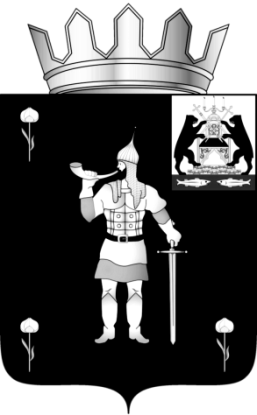    № 4 от 26.02.2021   № 4 от 26.02.2021                муниципальная газета                муниципальная газетаВ Администрацию Волотовского муниципального округа от___________________________________проживающего(ей) по адресу _________________паспорт______________ выдан «     »____________кем________________________________________контактный телефон__________________________действующего по доверенности ________________ в интересах__________________________________проживающего(ей) по адресу __________________паспорт_____________ выдан «     » _____________кем_________________________________________№ п/пНаименование документаКол-во экз.Кол-во листовВ Администрацию Волотовского муниципального округа от___________________________________проживающего(ей) по адресу _________________паспорт______________ выдан «     »____________кем________________________________________контактный телефон__________________________действующего по доверенности ________________ в интересах__________________________________проживающего(ей) по адресу __________________паспорт_____________ выдан «     » _____________кем_________________________________________№ п/пНаименование документаКол-во экз.Кол-во листовО межведомственной комиссии по профилактике правонарушений Волотовского муниципального округа№ п/пФамилия Имя Отч0ествоЗанимаемая должность1.Лыжов Александр ИвановичГлава Администрации Волотовского муниципального округа, председатель комиссии2.Федоров Сергей ВладимировичПервый заместитель Главы Администрации Волотовского муниципального округа, заместитель председателя комиссии3.Михайлова Галина ФедоровнаГлавный служащий отдела по мобилизационной подготовке, гражданской обороне и чрезвычайными ситуациями, и взаимодействию с административными органами администрации Волотовского муниципального округа, секретарь комиссииЧлены комиссии:Члены комиссии:Члены комиссии:4.Пыталева Валентина ИвановнаЗаместитель Главы Администрации Волотовского муниципального округа, председатель комитета по управлению социальным комплексом5.Александрова Татьяна ВладимировнаВедущий специалист, ответственный секретарь комиссии по делам несовершеннолетних и защите их прав при Администрации Волотовского муниципального округа 6.Васильев Алексей ВасильевичРуководитель Старорусского межрайонного следственного отдела следственного управления следственного комитета России по Новгородской области (по согласованию)7.Ералиева Наталья АлексеевнаСтарший инспектор Старорусского межмуниципального филиала Федерального казённого учреждения «Уголовно-исполнительной инспекции управления Федеральной службы исполнения наказания по Новгородской области» (по согласованию)8.Кириллова Нина ВладимировнаПредседатель комитета финансов Администрации Волотовского муниципального округа9.Петров Александр СемёновичНачальник пункта полиции по Волотовскому району межмуниципального отдела Министерства внутренних дел России «Шимский» (по согласованию)10.Петрова Людмила МихайловнаГлава Славитинского территориального отдела11.Урицкая Светлана ВасильевнаГлава Ратицкого территориального отдела12.Семенова Светлана ФедоровнаГлава Волотовского территориального отделаО внесении изменений в административный регламент по предоставлению муниципальной услуги «Предоставление сведений, содержащихся в информационной системе обеспечения градостроительной деятельности»О внесении изменений в административный регламент по предоставлению муниципальной услуги «Предоставление разрешения на отклонение от предельных параметров разрешенного строительства, реконструкции объектов капитального строительстваО внесении изменений в административный регламент по предоставлению муниципальной услуги «Рассмотрение уведомления о планируемом сносе объекта капитального строительства и уведомления о завершении сноса объекта капитального строительства»О внесении изменений в административный регламент по предоставлению муниципальной услуги «Направление уведомления о соответствии построенных или реконструированных объекта индивидуального жилищного строительства или садового дома требованиям законодательства о градостроительной деятельности»О внесении изменений в административный регламент по предоставлению муниципальной услуги «Направление уведомления о соответствии указанных в уведомлении о планируемом строительстве параметров объекта индивидуального жилищного строительства или садового дома установленным параметрам и допустимости размещения объекта индивидуального жилищного строительства или садового дома на земельном участке»О внесении изменений в административный регламент по предоставлению муниципальной услуги «Выдача акта освидетельствования проведения основных работ по строительству (реконструкции) объекта индивидуального жилищного строительства, осуществляемому с привлечением средств материнского (семейного) капитала»О внесении изменений в административный регламент по предоставлению муниципальной услуги «Присвоение адреса объекту адресации, изменение, аннулирование адресов»О внесении изменений в административный регламент по предоставлению муниципальной услуги «Предоставление разрешения на условно разрешённый вид использования земельного участка или объекта капитального строительства»О внесении изменений в административный регламент по предоставлению муниципальной услуги «Выдача разрешения на установку и эксплуатацию рекламных конструкций на территории Волотовского муниципального района»О внесении изменений в административный регламент по предоставлению муниципальной услуги «Предоставление разрешения на ввод объекта в эксплуатацию»О внесении изменений в административный регламент по предоставлению муниципальной услуги «Выдача градостроительных планов земельных участков»О внесении изменений в административный регламент по предоставлению муниципальной услуги «Предоставление разрешения на строительство»О внесении изменений в административный регламент по предоставлению муниципальной услуги «Принятие решения о подготовке документации по планировке территории»О внесении изменений в административный регламент по предоставлению муниципальной услуги «Утверждение документации по планировке территории»Об утверждении муниципальной программы «Защита населения и территорий от чрезвычайных ситуаций природного и техногенного характера»№ п/пЦели, задачи муниципальной программы, наименование и единица измерения целевого показателяЗначения целевого показателя по годамЗначения целевого показателя по годамЗначения целевого показателя по годамЗначения целевого показателя по годамЗначения целевого показателя по годамЗначения целевого показателя по годамЗначения целевого показателя по годам№ п/пЦели, задачи муниципальной программы, наименование и единица измерения целевого показателя20212022202320242024202520261234566781.Цель 1: Минимизация социального и экономического ущерба, наносимого населению, экономике и природной среде, от чрезвычайных ситуаций природного и техногенного характера, пожаров и происшествий на водных объектах, на территории Волотовского муниципального округа.Цель 1: Минимизация социального и экономического ущерба, наносимого населению, экономике и природной среде, от чрезвычайных ситуаций природного и техногенного характера, пожаров и происшествий на водных объектах, на территории Волотовского муниципального округа.Цель 1: Минимизация социального и экономического ущерба, наносимого населению, экономике и природной среде, от чрезвычайных ситуаций природного и техногенного характера, пожаров и происшествий на водных объектах, на территории Волотовского муниципального округа.Цель 1: Минимизация социального и экономического ущерба, наносимого населению, экономике и природной среде, от чрезвычайных ситуаций природного и техногенного характера, пожаров и происшествий на водных объектах, на территории Волотовского муниципального округа.Цель 1: Минимизация социального и экономического ущерба, наносимого населению, экономике и природной среде, от чрезвычайных ситуаций природного и техногенного характера, пожаров и происшествий на водных объектах, на территории Волотовского муниципального округа.Цель 1: Минимизация социального и экономического ущерба, наносимого населению, экономике и природной среде, от чрезвычайных ситуаций природного и техногенного характера, пожаров и происшествий на водных объектах, на территории Волотовского муниципального округа.Цель 1: Минимизация социального и экономического ущерба, наносимого населению, экономике и природной среде, от чрезвычайных ситуаций природного и техногенного характера, пожаров и происшествий на водных объектах, на территории Волотовского муниципального округа.Цель 1: Минимизация социального и экономического ущерба, наносимого населению, экономике и природной среде, от чрезвычайных ситуаций природного и техногенного характера, пожаров и происшествий на водных объектах, на территории Волотовского муниципального округа.1.1Задача 1. Хранение и обновление материального резерва, предназначенного для ликвидации чрезвычайных ситуацийЗадача 1. Хранение и обновление материального резерва, предназначенного для ликвидации чрезвычайных ситуацийЗадача 1. Хранение и обновление материального резерва, предназначенного для ликвидации чрезвычайных ситуацийЗадача 1. Хранение и обновление материального резерва, предназначенного для ликвидации чрезвычайных ситуацийЗадача 1. Хранение и обновление материального резерва, предназначенного для ликвидации чрезвычайных ситуацийЗадача 1. Хранение и обновление материального резерва, предназначенного для ликвидации чрезвычайных ситуацийЗадача 1. Хранение и обновление материального резерва, предназначенного для ликвидации чрезвычайных ситуацийЗадача 1. Хранение и обновление материального резерва, предназначенного для ликвидации чрезвычайных ситуаций1.1.1Показатель 1. Обеспечение сохранности и поддержание в готовности к использованию материального резерва, предназначенного для нужд гражданской обороны и для ликвидации чрезвычайных ситуаций в %.1001001001001001001002Цель 2. Предупреждение возникновения чрезвычайных ситуаций на территории муниципального округа через оперативный орган управления, как единый центр оперативного реагирования, в части обеспечения безопасности среды обитания и общественной безопасности на территории муниципального округаЦель 2. Предупреждение возникновения чрезвычайных ситуаций на территории муниципального округа через оперативный орган управления, как единый центр оперативного реагирования, в части обеспечения безопасности среды обитания и общественной безопасности на территории муниципального округаЦель 2. Предупреждение возникновения чрезвычайных ситуаций на территории муниципального округа через оперативный орган управления, как единый центр оперативного реагирования, в части обеспечения безопасности среды обитания и общественной безопасности на территории муниципального округаЦель 2. Предупреждение возникновения чрезвычайных ситуаций на территории муниципального округа через оперативный орган управления, как единый центр оперативного реагирования, в части обеспечения безопасности среды обитания и общественной безопасности на территории муниципального округаЦель 2. Предупреждение возникновения чрезвычайных ситуаций на территории муниципального округа через оперативный орган управления, как единый центр оперативного реагирования, в части обеспечения безопасности среды обитания и общественной безопасности на территории муниципального округаЦель 2. Предупреждение возникновения чрезвычайных ситуаций на территории муниципального округа через оперативный орган управления, как единый центр оперативного реагирования, в части обеспечения безопасности среды обитания и общественной безопасности на территории муниципального округаЦель 2. Предупреждение возникновения чрезвычайных ситуаций на территории муниципального округа через оперативный орган управления, как единый центр оперативного реагирования, в части обеспечения безопасности среды обитания и общественной безопасности на территории муниципального округаЦель 2. Предупреждение возникновения чрезвычайных ситуаций на территории муниципального округа через оперативный орган управления, как единый центр оперативного реагирования, в части обеспечения безопасности среды обитания и общественной безопасности на территории муниципального округа2.1Задача 1. Построение и развитие аппаратно - программного комплекса «Безопасный город» на базе единой дежурно - диспетчерской службы Волотовского муниципального округа Задача 1. Построение и развитие аппаратно - программного комплекса «Безопасный город» на базе единой дежурно - диспетчерской службы Волотовского муниципального округа Задача 1. Построение и развитие аппаратно - программного комплекса «Безопасный город» на базе единой дежурно - диспетчерской службы Волотовского муниципального округа Задача 1. Построение и развитие аппаратно - программного комплекса «Безопасный город» на базе единой дежурно - диспетчерской службы Волотовского муниципального округа Задача 1. Построение и развитие аппаратно - программного комплекса «Безопасный город» на базе единой дежурно - диспетчерской службы Волотовского муниципального округа Задача 1. Построение и развитие аппаратно - программного комплекса «Безопасный город» на базе единой дежурно - диспетчерской службы Волотовского муниципального округа Задача 1. Построение и развитие аппаратно - программного комплекса «Безопасный город» на базе единой дежурно - диспетчерской службы Волотовского муниципального округа Задача 1. Построение и развитие аппаратно - программного комплекса «Безопасный город» на базе единой дежурно - диспетчерской службы Волотовского муниципального округа 2.1.1.Показатель 1. Реализация Концепции построения и развития аппаратно-программного комплекса «Безопасный город» на территории Российской Федерации в Волотовском муниципальном округе ежегодно в размере %10101010101010ГодИсточник финансированияИсточник финансированияИсточник финансированияИсточник финансированияИсточник финансированияГодфедеральный бюджетобластной бюджетбюджет муниципального округавнебюджетные средствавсего20210,00,0905,60,0905,620220,00,0905,60,0905,620230,00,0899,10,0899,120240,00,000,0020250,00,000,0020260,00,000,00Всего:0,00,02710,30,02710,3№ п/пНаименование мероприятияИсполнительСрок реализацииЦелевой показатель (номер целевого показателя из паспорта окружной программы)Целевой показатель (номер целевого показателя из паспорта окружной программы)Источник финансированияОбъем финансирования по годам (тыс. руб.)Объем финансирования по годам (тыс. руб.)Объем финансирования по годам (тыс. руб.)Объем финансирования по годам (тыс. руб.)Объем финансирования по годам (тыс. руб.)Объем финансирования по годам (тыс. руб.)Объем финансирования по годам (тыс. руб.)Объем финансирования по годам (тыс. руб.)Объем финансирования по годам (тыс. руб.)Объем финансирования по годам (тыс. руб.)Объем финансирования по годам (тыс. руб.)Объем финансирования по годам (тыс. руб.)Объем финансирования по годам (тыс. руб.)Объем финансирования по годам (тыс. руб.)Объем финансирования по годам (тыс. руб.)Объем финансирования по годам (тыс. руб.)Объем финансирования по годам (тыс. руб.)Объем финансирования по годам (тыс. руб.)№ п/пНаименование мероприятияИсполнительСрок реализацииЦелевой показатель (номер целевого показателя из паспорта окружной программы)Целевой показатель (номер целевого показателя из паспорта окружной программы)Источник финансирования20212021202120222022202220222022202220242024202420252025202520262026202612345567778888991010101111111212121.Задача 1. Хранение и обновление материального резерва, предназначенного для ликвидации чрезвычайных ситуацийЗадача 1. Хранение и обновление материального резерва, предназначенного для ликвидации чрезвычайных ситуацийЗадача 1. Хранение и обновление материального резерва, предназначенного для ликвидации чрезвычайных ситуацийЗадача 1. Хранение и обновление материального резерва, предназначенного для ликвидации чрезвычайных ситуацийЗадача 1. Хранение и обновление материального резерва, предназначенного для ликвидации чрезвычайных ситуацийЗадача 1. Хранение и обновление материального резерва, предназначенного для ликвидации чрезвычайных ситуацийЗадача 1. Хранение и обновление материального резерва, предназначенного для ликвидации чрезвычайных ситуацийЗадача 1. Хранение и обновление материального резерва, предназначенного для ликвидации чрезвычайных ситуацийЗадача 1. Хранение и обновление материального резерва, предназначенного для ликвидации чрезвычайных ситуацийЗадача 1. Хранение и обновление материального резерва, предназначенного для ликвидации чрезвычайных ситуацийЗадача 1. Хранение и обновление материального резерва, предназначенного для ликвидации чрезвычайных ситуацийЗадача 1. Хранение и обновление материального резерва, предназначенного для ликвидации чрезвычайных ситуацийЗадача 1. Хранение и обновление материального резерва, предназначенного для ликвидации чрезвычайных ситуацийЗадача 1. Хранение и обновление материального резерва, предназначенного для ликвидации чрезвычайных ситуацийЗадача 1. Хранение и обновление материального резерва, предназначенного для ликвидации чрезвычайных ситуацийЗадача 1. Хранение и обновление материального резерва, предназначенного для ликвидации чрезвычайных ситуацийЗадача 1. Хранение и обновление материального резерва, предназначенного для ликвидации чрезвычайных ситуацийЗадача 1. Хранение и обновление материального резерва, предназначенного для ликвидации чрезвычайных ситуацийЗадача 1. Хранение и обновление материального резерва, предназначенного для ликвидации чрезвычайных ситуацийЗадача 1. Хранение и обновление материального резерва, предназначенного для ликвидации чрезвычайных ситуацийЗадача 1. Хранение и обновление материального резерва, предназначенного для ликвидации чрезвычайных ситуацийЗадача 1. Хранение и обновление материального резерва, предназначенного для ликвидации чрезвычайных ситуацийЗадача 1. Хранение и обновление материального резерва, предназначенного для ликвидации чрезвычайных ситуацийЗадача 1. Хранение и обновление материального резерва, предназначенного для ликвидации чрезвычайных ситуаций1.1Реализация подпрограммы «Минимизация последствий чрезвычайных ситуаций природного и техногенного характера»отдел по МП, ГО и ЧС, и взаимодействию с админ. органами;главы территориальных отделов;- ПЧ-47 15-ого отряда ППС по НО2021 -20262021 -20261.1.1бюджет муниципального округабюджет муниципального округа0,00,00,00,00,00,00,00,00,00,00,00,00,00,00,00,02Задача 1. Построение и развитие Аппаратно-программного комплекса «Безопасный город» на базе единой дежурно-диспетчерской службы Волотовского муниципального округаЗадача 1. Построение и развитие Аппаратно-программного комплекса «Безопасный город» на базе единой дежурно-диспетчерской службы Волотовского муниципального округаЗадача 1. Построение и развитие Аппаратно-программного комплекса «Безопасный город» на базе единой дежурно-диспетчерской службы Волотовского муниципального округаЗадача 1. Построение и развитие Аппаратно-программного комплекса «Безопасный город» на базе единой дежурно-диспетчерской службы Волотовского муниципального округаЗадача 1. Построение и развитие Аппаратно-программного комплекса «Безопасный город» на базе единой дежурно-диспетчерской службы Волотовского муниципального округаЗадача 1. Построение и развитие Аппаратно-программного комплекса «Безопасный город» на базе единой дежурно-диспетчерской службы Волотовского муниципального округаЗадача 1. Построение и развитие Аппаратно-программного комплекса «Безопасный город» на базе единой дежурно-диспетчерской службы Волотовского муниципального округаЗадача 1. Построение и развитие Аппаратно-программного комплекса «Безопасный город» на базе единой дежурно-диспетчерской службы Волотовского муниципального округаЗадача 1. Построение и развитие Аппаратно-программного комплекса «Безопасный город» на базе единой дежурно-диспетчерской службы Волотовского муниципального округаЗадача 1. Построение и развитие Аппаратно-программного комплекса «Безопасный город» на базе единой дежурно-диспетчерской службы Волотовского муниципального округаЗадача 1. Построение и развитие Аппаратно-программного комплекса «Безопасный город» на базе единой дежурно-диспетчерской службы Волотовского муниципального округаЗадача 1. Построение и развитие Аппаратно-программного комплекса «Безопасный город» на базе единой дежурно-диспетчерской службы Волотовского муниципального округаЗадача 1. Построение и развитие Аппаратно-программного комплекса «Безопасный город» на базе единой дежурно-диспетчерской службы Волотовского муниципального округаЗадача 1. Построение и развитие Аппаратно-программного комплекса «Безопасный город» на базе единой дежурно-диспетчерской службы Волотовского муниципального округаЗадача 1. Построение и развитие Аппаратно-программного комплекса «Безопасный город» на базе единой дежурно-диспетчерской службы Волотовского муниципального округаЗадача 1. Построение и развитие Аппаратно-программного комплекса «Безопасный город» на базе единой дежурно-диспетчерской службы Волотовского муниципального округаЗадача 1. Построение и развитие Аппаратно-программного комплекса «Безопасный город» на базе единой дежурно-диспетчерской службы Волотовского муниципального округаЗадача 1. Построение и развитие Аппаратно-программного комплекса «Безопасный город» на базе единой дежурно-диспетчерской службы Волотовского муниципального округаЗадача 1. Построение и развитие Аппаратно-программного комплекса «Безопасный город» на базе единой дежурно-диспетчерской службы Волотовского муниципального округаЗадача 1. Построение и развитие Аппаратно-программного комплекса «Безопасный город» на базе единой дежурно-диспетчерской службы Волотовского муниципального округаЗадача 1. Построение и развитие Аппаратно-программного комплекса «Безопасный город» на базе единой дежурно-диспетчерской службы Волотовского муниципального округаЗадача 1. Построение и развитие Аппаратно-программного комплекса «Безопасный город» на базе единой дежурно-диспетчерской службы Волотовского муниципального округаЗадача 1. Построение и развитие Аппаратно-программного комплекса «Безопасный город» на базе единой дежурно-диспетчерской службы Волотовского муниципального округаЗадача 1. Построение и развитие Аппаратно-программного комплекса «Безопасный город» на базе единой дежурно-диспетчерской службы Волотовского муниципального округа2.1Реализация подпрограммы «Аппаратно-программный комплекс «Безопасный город», построение и развитие- Заместитель Главы Администрации;- отдел по МП, ГО и ЧС, и взаимодействию с админ. органами2021-20262021-20261.1.1бюджет муниципального округа905,6905,6905,6905,6905,6899,1899,1899,10000000000№ п/пЦели, задачи муниципальной программы, наименование и единица измерения целевого показателяЗначения целевого показателя по годамЗначения целевого показателя по годамЗначения целевого показателя по годамЗначения целевого показателя по годамЗначения целевого показателя по годамЗначения целевого показателя по годамЗначения целевого показателя по годам№ п/пЦели, задачи муниципальной программы, наименование и единица измерения целевого показателя20212021202220232024202520261233456781.Цель 1: Минимизация социального и экономического ущерба, наносимого населению, экономике и природной среде, от чрезвычайных ситуаций природного и техногенного характера, пожаров и происшествий на водных объектах, на территории Волотовского муниципального округа.Цель 1: Минимизация социального и экономического ущерба, наносимого населению, экономике и природной среде, от чрезвычайных ситуаций природного и техногенного характера, пожаров и происшествий на водных объектах, на территории Волотовского муниципального округа.Цель 1: Минимизация социального и экономического ущерба, наносимого населению, экономике и природной среде, от чрезвычайных ситуаций природного и техногенного характера, пожаров и происшествий на водных объектах, на территории Волотовского муниципального округа.Цель 1: Минимизация социального и экономического ущерба, наносимого населению, экономике и природной среде, от чрезвычайных ситуаций природного и техногенного характера, пожаров и происшествий на водных объектах, на территории Волотовского муниципального округа.Цель 1: Минимизация социального и экономического ущерба, наносимого населению, экономике и природной среде, от чрезвычайных ситуаций природного и техногенного характера, пожаров и происшествий на водных объектах, на территории Волотовского муниципального округа.Цель 1: Минимизация социального и экономического ущерба, наносимого населению, экономике и природной среде, от чрезвычайных ситуаций природного и техногенного характера, пожаров и происшествий на водных объектах, на территории Волотовского муниципального округа.Цель 1: Минимизация социального и экономического ущерба, наносимого населению, экономике и природной среде, от чрезвычайных ситуаций природного и техногенного характера, пожаров и происшествий на водных объектах, на территории Волотовского муниципального округа.Цель 1: Минимизация социального и экономического ущерба, наносимого населению, экономике и природной среде, от чрезвычайных ситуаций природного и техногенного характера, пожаров и происшествий на водных объектах, на территории Волотовского муниципального округа.1.1Задача 1. Хранение и обновление материального резерва, предназначенного для ликвидации чрезвычайных ситуацийЗадача 1. Хранение и обновление материального резерва, предназначенного для ликвидации чрезвычайных ситуацийЗадача 1. Хранение и обновление материального резерва, предназначенного для ликвидации чрезвычайных ситуацийЗадача 1. Хранение и обновление материального резерва, предназначенного для ликвидации чрезвычайных ситуацийЗадача 1. Хранение и обновление материального резерва, предназначенного для ликвидации чрезвычайных ситуацийЗадача 1. Хранение и обновление материального резерва, предназначенного для ликвидации чрезвычайных ситуацийЗадача 1. Хранение и обновление материального резерва, предназначенного для ликвидации чрезвычайных ситуацийЗадача 1. Хранение и обновление материального резерва, предназначенного для ликвидации чрезвычайных ситуаций1.1.1Показатель 1.Обеспечение сохранности и поддержание в готовности к использованию материального резерва, предназначенного для нужд гражданской обороны и для ликвидации чрезвычайных ситуаций в %100100100100100100100ГодИсточник финансированияИсточник финансированияИсточник финансированияИсточник финансированияИсточник финансированияГодфедеральный бюджетобластной бюджетбюджет муниципального округавнебюджетные средствавсего12345620210,00,0905,60,0905,620220,00,0905,60,0905,620230,00,0899,10,0899,120240,00,00,00,00,020250,00,00,00,00,020260,00,00,00,00,0Всего:0,00,02710,30,02710,3№ п/пНаименование мероприятияИсполнительСрок реализацииЦелевой показатель (номер целевого показателя из паспорта муниципальной программы)Источник финансированияОбъем финансирования по годам (тыс.руб.)Объем финансирования по годам (тыс.руб.)Объем финансирования по годам (тыс.руб.)Объем финансирования по годам (тыс.руб.)Объем финансирования по годам (тыс.руб.)Объем финансирования по годам (тыс.руб.)№ п/пНаименование мероприятияИсполнительСрок реализацииЦелевой показатель (номер целевого показателя из паспорта муниципальной программы)Источник финансирования2021202220232024202520261234567891011121.Задача 1. Хранение и обновление материального резерва, предназначенного для ликвидации чрезвычайных ситуацийЗадача 1. Хранение и обновление материального резерва, предназначенного для ликвидации чрезвычайных ситуацийЗадача 1. Хранение и обновление материального резерва, предназначенного для ликвидации чрезвычайных ситуацийЗадача 1. Хранение и обновление материального резерва, предназначенного для ликвидации чрезвычайных ситуацийЗадача 1. Хранение и обновление материального резерва, предназначенного для ликвидации чрезвычайных ситуацийЗадача 1. Хранение и обновление материального резерва, предназначенного для ликвидации чрезвычайных ситуацийЗадача 1. Хранение и обновление материального резерва, предназначенного для ликвидации чрезвычайных ситуацийЗадача 1. Хранение и обновление материального резерва, предназначенного для ликвидации чрезвычайных ситуацийЗадача 1. Хранение и обновление материального резерва, предназначенного для ликвидации чрезвычайных ситуацийЗадача 1. Хранение и обновление материального резерва, предназначенного для ликвидации чрезвычайных ситуацийЗадача 1. Хранение и обновление материального резерва, предназначенного для ликвидации чрезвычайных ситуаций1.1Создание, размещение, хранение и восполнение резервов материальных ресурсов для ликвидации чрезвычайных ситуаций - отдел по МП, ГО и ЧС, и взаимодействию с админ. органами2021-20261.1.1бюджет муниципального округа0,00,00,00,00,00,01.2Организация и контроль за осуществлением мероприятий по предупреждению и ликвидации чрезвычайных ситуаций, обеспечению пожарной безопасности, а также по устойчивому функционированию организаций в условиях чрезвычайных ситуаций-комиссия по предупреждению и ликвидации ЧС и обеспечению ПБ Администрации;-ПЧ-47 15-ого отряда ППС НО;-Главы территориальных отделов2021-20261.1.1бюджет муниципального округа0,00,00,00,00,00,01.3Подготовка населения, должностных лиц органов управления к действиям в чрезвычайных ситуациях- отдел по МП, ГО и ЧС, и взаимодействию с административными органами;- руководители организаций2021-20261.1.1бюджет муниципального округа0,00,00,00,00,00,0№ п/пЦели, задачи муниципальной программы, наименование и единица измерения целевого показателяЗначения целевого показателя по годамЗначения целевого показателя по годамЗначения целевого показателя по годамЗначения целевого показателя по годамЗначения целевого показателя по годамЗначения целевого показателя по годамЗначения целевого показателя по годамЗначения целевого показателя по годам№ п/пЦели, задачи муниципальной программы, наименование и единица измерения целевого показателя2021202220232024202520252025202612345677781Цель 1. Предупреждение возникновения чрезвычайных ситуаций на территории муниципального округа через оперативный орган управления, как единый центр оперативного реагирования, в части обеспечения безопасности среды обитания и общественной безопасности на территории муниципального округаЦель 1. Предупреждение возникновения чрезвычайных ситуаций на территории муниципального округа через оперативный орган управления, как единый центр оперативного реагирования, в части обеспечения безопасности среды обитания и общественной безопасности на территории муниципального округаЦель 1. Предупреждение возникновения чрезвычайных ситуаций на территории муниципального округа через оперативный орган управления, как единый центр оперативного реагирования, в части обеспечения безопасности среды обитания и общественной безопасности на территории муниципального округаЦель 1. Предупреждение возникновения чрезвычайных ситуаций на территории муниципального округа через оперативный орган управления, как единый центр оперативного реагирования, в части обеспечения безопасности среды обитания и общественной безопасности на территории муниципального округаЦель 1. Предупреждение возникновения чрезвычайных ситуаций на территории муниципального округа через оперативный орган управления, как единый центр оперативного реагирования, в части обеспечения безопасности среды обитания и общественной безопасности на территории муниципального округаЦель 1. Предупреждение возникновения чрезвычайных ситуаций на территории муниципального округа через оперативный орган управления, как единый центр оперативного реагирования, в части обеспечения безопасности среды обитания и общественной безопасности на территории муниципального округаЦель 1. Предупреждение возникновения чрезвычайных ситуаций на территории муниципального округа через оперативный орган управления, как единый центр оперативного реагирования, в части обеспечения безопасности среды обитания и общественной безопасности на территории муниципального округаЦель 1. Предупреждение возникновения чрезвычайных ситуаций на территории муниципального округа через оперативный орган управления, как единый центр оперативного реагирования, в части обеспечения безопасности среды обитания и общественной безопасности на территории муниципального округаЦель 1. Предупреждение возникновения чрезвычайных ситуаций на территории муниципального округа через оперативный орган управления, как единый центр оперативного реагирования, в части обеспечения безопасности среды обитания и общественной безопасности на территории муниципального округа2.1Задача 1. Построение и развитие Аппаратно-программного комплекса «Безопасный город» на базе единой дежурно-диспетчерской службы Волотовского муниципального округаЗадача 1. Построение и развитие Аппаратно-программного комплекса «Безопасный город» на базе единой дежурно-диспетчерской службы Волотовского муниципального округаЗадача 1. Построение и развитие Аппаратно-программного комплекса «Безопасный город» на базе единой дежурно-диспетчерской службы Волотовского муниципального округаЗадача 1. Построение и развитие Аппаратно-программного комплекса «Безопасный город» на базе единой дежурно-диспетчерской службы Волотовского муниципального округаЗадача 1. Построение и развитие Аппаратно-программного комплекса «Безопасный город» на базе единой дежурно-диспетчерской службы Волотовского муниципального округаЗадача 1. Построение и развитие Аппаратно-программного комплекса «Безопасный город» на базе единой дежурно-диспетчерской службы Волотовского муниципального округаЗадача 1. Построение и развитие Аппаратно-программного комплекса «Безопасный город» на базе единой дежурно-диспетчерской службы Волотовского муниципального округаЗадача 1. Построение и развитие Аппаратно-программного комплекса «Безопасный город» на базе единой дежурно-диспетчерской службы Волотовского муниципального округаЗадача 1. Построение и развитие Аппаратно-программного комплекса «Безопасный город» на базе единой дежурно-диспетчерской службы Волотовского муниципального округа2.1.1Показатель 1. Реализация Концепции построения и развития АПК «Безопасный город» на территории Российской Федерации в Волотовском муниципальном округе ежегодно в размере %1010101010101010ГодИсточник финансированияИсточник финансированияИсточник финансированияИсточник финансированияИсточник финансированияГодфедеральный бюджетобластной бюджетбюджет муниципального округавнебюджетные средствавсего12345620210,00,0905,60,0905,620220,00,0905,60,0905,620230,00,0899,10,0899,120240,00,000,0020250,00,000,0020260,00,000,00Всего:0,00,02710,30,02710,3№ п/пНаименование мероприятияИсполнительСрок реализацииЦелевой показатель (номер целевого показателя из паспорта муниципальной программы)Целевой показатель (номер целевого показателя из паспорта муниципальной программы)Источник финан-сированияОбъем финансирования по годам (тыс. руб.)Объем финансирования по годам (тыс. руб.)Объем финансирования по годам (тыс. руб.)Объем финансирования по годам (тыс. руб.)Объем финансирования по годам (тыс. руб.)Объем финансирования по годам (тыс. руб.)Объем финансирования по годам (тыс. руб.)№ п/пНаименование мероприятияИсполнительСрок реализацииЦелевой показатель (номер целевого показателя из паспорта муниципальной программы)Целевой показатель (номер целевого показателя из паспорта муниципальной программы)Источник финан-сирования20212022202320242025202620261234556789101112121.Задача 1 Построение и развитие Аппаратно-программного комплекса «Безопасный город» на базе единой дежурно-диспетчерской службы Волотовского муниципального округаЗадача 1 Построение и развитие Аппаратно-программного комплекса «Безопасный город» на базе единой дежурно-диспетчерской службы Волотовского муниципального округаЗадача 1 Построение и развитие Аппаратно-программного комплекса «Безопасный город» на базе единой дежурно-диспетчерской службы Волотовского муниципального округаЗадача 1 Построение и развитие Аппаратно-программного комплекса «Безопасный город» на базе единой дежурно-диспетчерской службы Волотовского муниципального округаЗадача 1 Построение и развитие Аппаратно-программного комплекса «Безопасный город» на базе единой дежурно-диспетчерской службы Волотовского муниципального округаЗадача 1 Построение и развитие Аппаратно-программного комплекса «Безопасный город» на базе единой дежурно-диспетчерской службы Волотовского муниципального округаЗадача 1 Построение и развитие Аппаратно-программного комплекса «Безопасный город» на базе единой дежурно-диспетчерской службы Волотовского муниципального округаЗадача 1 Построение и развитие Аппаратно-программного комплекса «Безопасный город» на базе единой дежурно-диспетчерской службы Волотовского муниципального округаЗадача 1 Построение и развитие Аппаратно-программного комплекса «Безопасный город» на базе единой дежурно-диспетчерской службы Волотовского муниципального округаЗадача 1 Построение и развитие Аппаратно-программного комплекса «Безопасный город» на базе единой дежурно-диспетчерской службы Волотовского муниципального округаЗадача 1 Построение и развитие Аппаратно-программного комплекса «Безопасный город» на базе единой дежурно-диспетчерской службы Волотовского муниципального округаЗадача 1 Построение и развитие Аппаратно-программного комплекса «Безопасный город» на базе единой дежурно-диспетчерской службы Волотовского муниципального округаЗадача 1 Построение и развитие Аппаратно-программного комплекса «Безопасный город» на базе единой дежурно-диспетчерской службы Волотовского муниципального округа1.1Обеспечение функционирования единой дежурно-диспетчерской службы (ЕДДС) Волотовского муниципального округа - оперативного органа управления, как единого центра оперативного реагирования на ЧС-руководитель ЕДДС Администрации;- МАУ «Сервисный центр»2021 -20262021 -20261.1.2бюджет муниципального округа905,6905,6899,100001.2Функционирование системы обеспечения вызова экстренных оперативных служб по единому номеру «112» на территории Волотовского муниципального округа- руководитель ЕДДС Администрации;- МАУ «Сервисный центр»2021-20262021-20261.1.2бюджет муниципального округа0,00,00,00,00,00,00,01.3Организация мероприятий по интеграции системы обеспечения  вызова экстренных оперативных служб по единому номеру «112» с ГУ МЧС России по Новгородской области- руководитель ЕДДС Администрации;- МАУ «Сервисный центр»;2021-20262021-20261.1.2бюджет муниципального округа0,00,00,00,00,00,00,0Об образовании комиссии по предупреждению и ликвидации чрезвычайных ситуаций и обеспечению пожарной безопасности Администрации Волотовского муниципального округа№ п/пФамилия Имя ОтчествоЗанимаемая должностьПредседатель комиссии:Председатель комиссии:Председатель комиссии:1Лыжов Александр ИвановичГлава муниципального округаЗаместитель председателя комиссии:Заместитель председателя комиссии:Заместитель председателя комиссии:2Бутылин Михаил ФёдоровичЗаместитель Главы Администрации муниципального округа 3.Карпов Вадим НиколаевичНачальник пожарно-спасательного гарнизона №6, заместитель начальника 3 пожарно-спасательного отряда-начальник 14 пожарно-спасательной части федеральной противопожарной службы государственной противопожарной службы Главного управления МЧС России по Новгородской областиСекретарь комиссии:Секретарь комиссии:Секретарь комиссии:4Галущак Елена ВикторовнаВедущий служащий по гражданской обороне и чрезвычайным ситуациям- руководитель единой дежурной диспетчерской службы отдела по мобилизационной подготовке, гражданской обороне и чрезвычайным ситуациям, и взаимодействию с административными органами Администрации муниципального округаЧлены комиссии:Члены комиссии:Члены комиссии:5Пыталева Валентина ИвановнаЗаместитель Главы Администрации муниципального округаПредседатель комитета по управлению социальным комплексом Администрации муниципального округа6Николаев Роман ГеннадьевичНачальник пожарной части государственной противопожарной службы 47-й пожарной части 15-го отряда противопожарной службы Новгородской области главного областного управления «Управление защиты населения чрезвычайных ситуаций и пожарной безопасности Новгородской области» (по согласованию).7Петров Александр СемёновичНачальник пункта полиции по Волотовскому району Межмуниципального отдела Министерства внутренних дел России «Шимский» (по согласованию)8Нестеренко Денис ВалерьевичЗаместитель начальника отдела надзорной деятельности и профилактической работы по Старорусскому, Парфинскому, Волотовскому, Поддорскому и Холмскому районам управления надзорной деятельности и профилактической работы Главного управления МЧС России по Новгородской области (по согласованию)9Петрова Татьяна АлексеевнаПредседатель комитета по сельскому хозяйству и экономике Администрации муниципального округа10Чугунов Александр АлексеевичНачальник государственного учреждения «Волотовская районная ветеринарная станция» (по согласованию)11Петрова Людмила МихайловнаГлава Славитинского территориального отдела (по согласованию)12Урицкая Светлана ВасильевнаГлава Ратицкого территориального отдела (по согласованию)13Семёнова Светлана ФёдоровнаГлава Волотовского территориального отдела (по согласованию)14Меркушев Игорь Анатольевич Начальник штаба ГО и ЧС Государственного областного бюджетного учреждения здравоохранения «Старорусская центральная районная больница» (по согласованию)15Александрова Елена МихайловнаМастер Волотовского газового участка филиала АО «Газпром газораспределение Великий Новгород» в г. Старая Русса16Корныльева Надежда АлексеевнаНачальник ГОКУ «Центр по организации социального обслуживания и предоставления социальных выплат»17Михайлова Галина ФедоровнаГлавный служащий отдела по мобилизационной подготовке, гражданской обороне и чрезвычайным ситуациям, и взаимодействию с административными органами Администрации муниципального округаОб утверждении перечня органов и организаций, с которыми подлежат согласованию проекты организации дорожного движения, разрабатываемые для автомобильных дорог общего пользования местного значения, либо их участков муниципального образования Волотовского муниципального округапостановлением Администрации муниципального округа от 20.02.2021 № 114Об утверждении плана мероприятий («дорожной карты») по решению проблем, содержащихся в сообщениях граждан, поступивших из открытых источниковСОГЛАСОВАНМинистр спорта и молодежной политики Правительства Новгородской области _______________________Михайлова К.Ю.УТВЕРЖДЕН постановлением Администрации Волотовского муниципального округа от 25.02.2021 года № 115 ПроблемаНаименование мероприятийСрок реализацииВехи (контрольные точки)Финансирование расходовФинансирование расходовФинансирование расходовРиски неисполненияОтветственный исполнительОжидаемый результатПроблемаНаименование мероприятийСрок реализацииВехи (контрольные точки)Общая сумма расходовЗапланиро-вано в бюджетеОбъем потребности в финансированииРиски неисполненияОтветственный исполнительОжидаемый результатМусор, свалки (инцидент - 1 раз) Уборка несанкционированных свалок на территории муниципального округадо 31.12.2021По мере выявления20 00050 00010 00080 000 (выделено из местного бюджета на 2021 год)нетнетСеменова С.Ф. Глава Волотовского территориального отдела Администрации муниципального округа,Урицкая С.В. - Глава Ратицкого территориального отдела Администрации муниципального округа Петрова Л.М. – Глава Славитинского территориального отдела Администрации муниципального округаЛиквидация обнаруженных свалокУличное освещение (вечевой колокол - 3 раза) Техническое обслуживание сетей наружного электрического освещениядо 31.12.2021По мере выявления15 0005 00020 000 (выделено из местного бюджета на 2021 год)нетнетСеменова С.Ф. Глава Волотовского территориального отдела Администрации муниципального округа, Петрова Л.М. – Глава Славитинского территориального отдела Администрации муниципального округаЭкономия расходов на электроснабжение по наружному уличному освещениюУличное освещение (вечевой колокол - 3 раза) Заключение энергосервисного контракта на выполнение работ, направленных на энергосбережение и повышение электрической эффективности использования энергетических ресурсов при эксплуатации сетей уличного освещенияПодписание контракта 01.05.202131.12.202131.12.2026100000100 000 (выделено из местного бюджета на 2021 год)нетнет Урицкая С.В. - Глава Ратицкого территориального отдела Администрации муниципального округаЭкономия расходов на электроснабжение по наружному уличному освещению, в т.ч. замена существующих светильников на светодиодные, замена проводовРемонт муниципального жилья (инцидент -1 раз)Проведение срочного ремонта муниципального жилья (ремонт отопительной печи)до 31.12.2021По мере поступления обращения60 00060 000 (выделено из местного бюджета на 2021 год)нетнетСеменова С.Ф. Глава Волотовского территориального отдела Администрации муниципального округаПриведение муниципального жилья в нормативное состояниеРемонт мостиков, тротуаров (инцидент - 1) Текущий ремонт мостиков, тротуаров и их обслуживаниедо 31.12.2021По мере выявления15 00015 000 (выделено из местного бюджета на 2021 год)нетнетСеменова С.Ф. Глава Волотовского территориального отдела Администрации муниципального округаПриведение мостиков, тротуаров в надлежащее состояниеТекущее содержание автомобильных дорог в п. Волот (инцидент – 2 раза) Текущее содержание автомобильных дорог до 31.12.202131.08.202131.12.20212 195 0002 195 000 (выделено из местного бюджета на 2021 год)нетнетСеменова С.Ф. Глава Волотовского территориального отдела Администрации муниципального округаПриведение дорог в п. Волот в надлежащее состояниеОб организации и проведении публичных слушаний по вопросу предоставления разрешения на отклонение от предельных параметров разрешенного строительства, реконструкции объекта капитального строительстваОб утверждении Положения о комитете правовой и организационной работы Администрации Волотовского муниципального округаОб утверждении Положения о комитете правовой и организационной работы Администрации Волотовского муниципального округаПРОКУРАТУРА ВОЛОТОВСКОГО РАЙОНА ИНФОРМИРУЕТПрокуратура Волотовского района пресекла нарушения в сфере здравоохранения при обращении с лекарствами.Установлено, что в аптечном пункте Волотовского районного потребительского общества в п. Волот не соблюдаются условия хранения лекарственных средств. Так, температура хранения метилурацина (сироп для приема внутрь) превышает условия температурного режима, указанного на потребительской упаковке хранения данного препарата, а лекарственное средство борная кислота хранится при температуре ниже минимального температурного режима, установленного производителем, что является нарушением приказа Минздравсоцразвития РФ от 23.08.2010 № 706 н «Об утверждении Правил хранения лекарственных средств». Кроме того, в аптечном пункте отсутствует лоратандин, входящий в Перечень минимального ассортимента лекарственных препаратов, необходимых для оказания медицинской помощи, утвержденный распоряжением Правительства РФ от 12.10.2019 N 2406-р, Приложение № 4.По выявленным нарушениям прокуратурой района председателю Волотовского районного потребительского общества внесено представление об устранении нарушений требований законодательства, которое рассмотрено и удовлетворено, 1 должностное лицо привлечено к дисциплинарной ответственности. Нарушения, указанные в представлении, устранены.Прокурор Волотовского района старший советник юстиции                 А.А.СапаровС 01 февраля 2021 года социальные сети обязаны блокировать запрещенный контентФедеральным законом от 30 декабря 2020 г. № 530-ФЗ внесены изменения в Федеральный закон «Об информации, информационных технологиях и о защите информации».Начиная с 1 февраля 2021 г. владельцы социальных сетей обязаны:- соблюдать права и законные интересы граждан и организаций, в том числе честь, достоинство и деловую репутацию;- не допускать распространение информации с целью опорочить гражданина или отдельные категории граждан по признакам пола, возраста, расовой или национальной принадлежности, языка, отношения к религии, профессии, места жительства и работы, в связи с их политическими убеждениями;- осуществлять мониторинг социальную сеть с целью выявления запрещенных материалов (детской порнографии, призывов к самоубийству, пропаганды наркотиков, дистанционной продажи алкоголя и пр.);- ежегодно отчитываться о результатах рассмотрения обращений пользователей о распространении запрещенной информации;- уведомлять пользователя о принятых мерах по ограничению доступа к его информации и основаниях такого ограничения.Социальными сетями считаются сайты, которые отвечают ряду описанных в законе признаков, одним из основных, является суточная посещаемость более 500 тысяч российских пользователей.Закреплено право на судебную защиту лиц, права и законные интересы которых были нарушены владельцем социальной сети в результате неисполнения им установленных требований.Обязанность по ведению реестра социальных сетей возложена на Роскомнадзор.Прокурор Волотовского района старший советник юстиции                 А.А.СапаровВ Налоговой кодекс Российской Федерации внесены поправки: уточнены условия освобождения от НДФЛ стоимости путевок, порядок налогообложения дивидендов, увеличен срок для перехода с ЕНВД на УСНВ главы 23 и 25 части второй Налогового кодекса Российской Федерации (далее – НК РФ) Федеральным законом от 17.02.2021 № 8-ФЗ внесены изменения.Поправками определено, что освобождению от налогообложения НДФЛ подлежат суммы компенсации сотрудникам стоимости путевок в санаторно-курортные и оздоровительные организации, за исключением случаев повторной (многократной) их компенсации в одном налоговом периоде. При исчислении налога на прибыль такие расходы нормируются - не больше 50 тыс. руб. в год на человека и не более 6 % расходов на оплату труда (с учетом взносов на ДМС).Установлено требование, которое предусматривает возможность зачета налога на прибыль организаций, исчисленного и удержанного в отношении дивидендов, полученных российской организацией, при определении суммы НДФЛ, подлежащей уплате в отношении доходов налогоплательщика, признаваемого налоговым резидентом РФ, от долевого участия в этой российской организации, пропорционально доле такого участия (сумма налога, подлежащая зачету, определяется по установленной формуле).Данный порядок зачета не применяется в отношении сумм налога, исчисленных в отношении дивидендов, указанных в подпункте 11 пункта 1 статьи 208 НК РФ.В числе прочего устанавливается также, что организации и индивидуальные предприниматели, применявшие в четвертом квартале 2020 года систему налогообложения в виде ЕНВД и отвечающие требованиям, установленным главой 26.2 НК РФ, вправе не позднее 31 марта 2021 года уведомить налоговый орган о переходе на УСН с 1 января 2021 года. При этом организация имеет право перейти на УСН, если по итогам девяти месяцев 2020 года ее доходы, налогообложение которых осуществлялось в соответствии с общим режимом налогообложения, не превысили 112,5 миллиона рублей.Законом также предусматривается порядок исчисления НДФЛ налоговыми органами с доходов в виде выигрышей в казино и залах игровых автоматов в 2020 году.Прокурор Волотовского района старший советник юстиции                 А.А.СапаровОб уголовной ответственности за уклонение от исполнения обязанностей военной службы путем симуляции болезни или иными способамиСтатьей 339 Уголовного кодекса Российской Федерации (далее – УК РФ) предусмотрено, что в случае уклонения военнослужащего от исполнения обязанностей военной службы путем симуляции болезни, или причинения себе какого-либо повреждения (членовредительство), подлога документов или иного обмана такому лицу назначается наказание в виде ограничения по военной службе на срок до одного года, либо ареста на срок до шести месяцев, либо содержания в дисциплинарной воинской части на срок до одного года (часть 1).Если гражданин совершил такое деяние в целях полного освобождения от исполнения обязанностей военной службы, он подлежит уголовной ответственности в виде лишения свободы на срок до семи лет.В постановлении Пленума Верховного Суда Российской Федерации от 03.04.2008 № 3 (ред. от 23.12.2010) «О практике рассмотрения судами уголовных дел об уклонении от призыва на военную службу и от прохождения военной или альтернативной гражданской службы» разъясняется, что продолжительность уклонения от исполнения обязанностей военной службы для состава оконченного преступления значения не имеет.Кроме того, если лицо преследовало цель полностью освободиться от исполнения обязанностей военной службы, однако при этом преступление не было доведено до конца по независящим от него обстоятельствам, содеянное следует квалифицировать по части 1 или части 3 статьи 30 и части 2 статьи 339 УК РФ. Например, в случае обнаружения у лица орудия или средства для совершения членовредительства их приискание квалифицируется как приготовление к уклонению от исполнения обязанностей военной службы указанным способом. Если подлог документов, на основании которых лицо подлежало досрочному увольнению с военной службы, был обнаружен командованием, содеянное следует квалифицировать как покушение на преступление, предусмотренное частью 2 статьи 339 УК РФ.Прокурор Волотовского района старший советник юстиции                 А.А.СапаровО порядке рассмотрения сообщения о преступленииСообщением о преступлении в силу п. 43 ст. 5 Уголовно-процессуального кодекса Российской Федерации (далее – УПК РФ) являются заявление о преступлении, явка с повинной и рапорт об обнаружении преступления.Заявление о преступлении может быть сделано в устном или письменном виде (ст. 141 УПК РФ). Письменное заявление должно быть подписано заявителем. Устно заявление о преступлении заносится в протокол, который также подписывается заявителем и лицом, принявшим данное заявление. Заявитель обязательно предупреждается об уголовной ответственности по ст. 306 Уголовного кодекса Российской Федерации (далее – УК РФ) за заведомо ложный донос, что удостоверяется его подписью. Анонимное заявление о преступлении не может служить поводом для возбуждения уголовного дела.Согласно требованиями ст. 144 УПК РФ должностное лицо органов внутренних дел должно проверить сообщение о преступлении и принять процессуальное решение в срок не позднее 3 суток со дня его поступления. При этом срок проведения проверки в установленном законом порядке может быть продлен до 10, а затем и до 30 суток.По результатам проверки сообщения о преступлении должностное лицо принимает одно из решений, предусмотренных ст. 145 УПК РФ:- о возбуждении уголовного дела;- об отказе в возбуждении уголовного дела;- о передаче сообщения по подследственности;О принятом решении в обязательном порядке сообщается заявителю, при этом ему разъясняются права обжаловать данное решение и порядок его обжалования.Прокурор Волотовского района старший советник юстиции                 А.А.СапаровКак распознать телефонного злоумышленника?Практически каждый день многие из нас используют пластиковые карты, мобильные телефоны, компьютеры.Обмануть или взломать банковскую систему безопасности достаточно сложно, поэтому преступники стараются любыми способами выманить информацию о карте у самого держателя. Для достижения своей цели они используют все доступные ресурсы – телефон, интернет-сайты, онлайн-банк, мобильный банк и прочие каналы.Есть несколько типичных способов.По телефону. Данный вид хищения имеет много вариантов, которые объединяет то, что владельцу карты звонят с незнакомого номера и под любым предлогом просят сообщить реквизиты банковской карты.Как правило, звонящие представляются сотрудниками службы безопасности банка. Лже банковский работник извещает клиента о том, что по его карте совершена сомнительная операция, либо его карту пытались взломать. После чего предлагает уточнить данные для исправления ситуации.Отличает звонящих уверенное поведение, хорошо поставленный голос, умение быстро и убедительно ответить на любой вопрос обеспокоенного клиента.Через смс-сообщения. Данная схема схожа с предыдущим способом. Разница в том, что ложная информация приходит в тексте СМС-сообщения. Рассылка осуществляется с незнакомого номера с «подписью» известной компанией.Типичный пример подобного сообщения: «Ваша карта заблокирована. Перезвоните по номеру +7926ХХХХХХХ. Ваш банк». Если клиент не реагирует, то преступники могут прислать повторное СМС с угрозой взыскания штрафа или комиссии. Перезвонившего просят сообщить данные карты, провести манипуляции в банкомате или интернет-банке.Хищения с переводом денег на карту. Способ незаконного обогащения – убедить человека в том, что он должен перевести деньги самостоятельно. Злоумышленники предлагают приобрести товары по выгодной цене и требуют перечисления аванса или всей суммы.Распространенной схемой аферистов также является «помощь родным». Данный способ чаще всего применяется в отношении пожилых людей, которым звонят и сообщают о том, что их близкие попали в беду. Мошенники представляются сотрудниками правоохранительных органов или медицинскими работниками. Они настоятельно требуют перевести деньги, угрожая необратимыми последствиями для жизни и здоровья близких.Чтобы обезопасить себя от действий мошенников, необходимо придерживаться следующих правил:- не сообщать конфиденциальные данные карты (срок действия, CVV-код, ПИН-код);- подключить услугу СМС-уведомлений для контроля за счетом;- ПИН-код хранить отдельно от карточки, прикрывать рукой клавиатуру банкомата или терминала в момент его ввода;- никогда никому не сообщать код из СМС для подтверждения операции (сотрудники банка не вправе запрашивать данную информацию);- немедленно блокировать карту в случае утраты, кражи или захвата ее банкоматом, а также при утере телефона с привязанным номером.В случае незаконного списания денежных средств с банковской карты необходимо незамедлительно обратиться в отделение банка для блокировки карты и составления заявления о несогласии с конкретной расходной операцией.О факте хищения необходимо незамедлительно сообщить по телефонам «102, 112» либо обратиться непосредственно в отделение полиции.Прокурор Волотовского района старший советник юстиции                 А.А.СапаровИзменились правила оценки условий трудаВ Федеральный закон от 28.12.2013 № 426-ФЗ «О специальной оценке условий труда» 30.12.2020 внесены изменения.Согласно поправкам, на производствах, где действует декларация соответствия условий труда государственным нормативным требованиям охраны труда, повторное проведение специальной оценки условий труда не требуется, до наступления обстоятельств, предусмотренных данным законом.Помимо того декларация соответствия условий труда государственным нормативным требованиям охраны труда является бессрочной в случае сохранения условий труда на соответствующем рабочем месте.В редакции, действующей до вступления в силу Федерального закона от 30.12.2020 № 503-ФЗ «О внесении изменений в статьи 8 и 11 Федерального закона «О специальной оценке условий труда», специальная оценка условий труда на рабочем месте проводилась не реже, чем один раз в пять лет, срок действия декларации также составлял пять лет.О нарушениях законодательства о труде и об охране труда необходимо сообщать в государственную инспекцию труда области, прокуратуру или обращаться в установленном порядке в суд.Прокурор Волотовского района старший советник юстиции                 А.А.СапаровПравительство Российской Федерации утвердило правила предоставления субсидий на создание социально значимых программ, а также сайтов, имеющих социальное или образовательное значениеС 12.02.2021 вступило в силу постановление Правительства Российской Федерации от 02.02.2021 № 103 «Об утверждении Правил предоставления из федерального бюджета субсидий организациям, осуществляющим производство, распространение и тиражирование социально значимых программ в области электронных средств массовой информации, на создание и поддержание в информационно-телекоммуникационной сети «Интернет» сайтов, имеющих социальное или образовательное значение».Субсидии предоставляются юридическим лицам (за исключением государственных (муниципальных) учреждений) в целях осуществления производства, распространения и тиражирования социально значимых программ в области электронных СМИ, создания и поддержания в сети «Интернет» сайтов, имеющих социальное или образовательное значение.Согласно указанным правилам в перечень расходов, источником финансового обеспечения которых может являться предоставленная субсидия включены: оплата труда штатных и нештатных работников, гонораров, командировочные расходы, аренда помещений, аренда видеокамер, репортажного комплекса для тележурналиста и другой съемочной, осветительной и звукозаписывающей техники, оплата интернет-трафика и многое другое.Информация о конкурсном отборе заявок в целях предоставления указанных субсидий размещается на сайте Министерства цифрового развития, связи и массовых коммуникаций Российской Федерации в сети «Интернет».Прокурор Волотовского района старший советник юстиции                 А.А.СапаровРаботаю в строительной организации несколько лет водителем. В нерабочее время, управляя личным автомобилем, нарушил правила дорожного движения. В результате суд лишил меня права управления транспортным средством на 2 месяца. Придя на работу, сообщил об этом работодателю, который не допустил меня к работе. Законны ли действия работодателя и будет ли начисляться заработная плата за время моего отстранения?Да, действия работодателя в указанной ситуации законны.Работодатель обязан отстранить от работы (не допускать к работе) работника в случае приостановления действия на срок до двух месяцев специального права работника (лицензии, права на управление транспортным средством, права на ношение оружия, другого специального права) соответствии с федеральными законами и иными нормативными правовыми актами Российской Федерации, если это влечет за собой невозможность исполнения работником обязанностей по трудовому договору и если невозможно перевести работника с его письменного согласия на другую имеющуюся у работодателя работу (как вакантную должность или работу, соответствующую квалификации работника, так и вакантную нижестоящую должность или нижеоплачиваемую работу), которую работник может выполнять с учетом его состояния здоровья. При этом работодатель обязан предлагать работнику все отвечающие указанным требованиям вакансии, имеющиеся у него в данной местности. Предлагать вакансии в других местностях работодатель обязан, если это предусмотрено коллективным договором, соглашениями, трудовым договором. Соответствующие положения содержатся в ст. 76 Трудового кодекса Российской Федерации (далее – ТК РФ).Следует иметь в виду, что работодатель вправе отстранить работника от работы в связи с приостановлением действия специального права работника только в том случае, если это право приостановлено на срок до двух месяцев. Если же этот срок превышает два месяца или работник вообще лишен соответствующего права, то трудовой договор с ним подлежит прекращению в соответствии с п. 9 ст. 83 ТК РФ.Работодатель отстраняет от работы (не допускает к работе) работника на весь период времени до устранения обстоятельств, явившихся основанием для отстранения от работы или недопущения к работе.В период отстранения от работы (недопущения к работе) заработная плата работнику не начисляется, за исключением случаев, предусмотренных для лиц, находящихся на должностях государственной гражданской службы. Прокурор Волотовского района старший советник юстиции                 А.А.СапаровОбщее собрание собственников помещений в многоквартирном доме против установки пандуса в моем подъезде. Можно ли выполнить работы без разрешения других собственников?В соответствии с ч. 4.1. ст. 36 Жилищного кодекса Российской Федерации приспособление общего имущества в многоквартирном доме для обеспечения беспрепятственного доступа инвалидов к помещениям в многоквартирном доме допускается без решения общего собрания собственников помещений в многоквартирном доме только в случае, если такое приспособление осуществляется без привлечения денежных средств указанных собственников.Прокурор Волотовского района старший советник юстиции                 А.А.СапаровПродлено действие временных порядков признания лица инвалидом и установления степени утраты профессиональной трудоспособности в результате несчастных случаев на производстве и профзаболеванийПостановлением Правительства Российской Федерации от 16.10.2020 № 1697 утвержден Временный порядок признания лица инвалидом. Согласно документу до 1 марта 2021 года включительно освидетельствование граждан проводится в заочной форме на основании документов, представленных медицинской организацией (направления на медико-социальную экспертизу), то есть без личного присутствия гражданина.Постановлением Правительства Российской Федерации от 24.10.2020 № 1730 утвержден Временный порядок установления степени утраты профессиональной трудоспособности в результате несчастных случаев на производстве и профессиональных заболеваний и разработки программы реабилитации пострадавшего в результате несчастного случая на производстве и профессионального заболевания, согласно которому освидетельствование в учреждении МСЭ проводится без личного участия пострадавшего – заочно и действует до 1 марта 2021 г. включительно. Временные порядки были утверждены в целях предотвращения распространения новой коронавирусной инфекции в РФ и обеспечения санитарно-эпидемиологического благополучия населения РФ, а также принятия мер по реализации прав инвалидов на социальную защиту, граждан на возмещение вреда, причиненного здоровью работников в результате несчастных случаев на производстве и профессиональных заболеваний. Постановлением Правительства Российской Федерации от 11.02.2021 № 155 до 1 октября 2021 года включительно продлено действие временных порядков признания лица инвалидом и установления степени утраты профессиональной трудоспособности в результате несчастных случаев на производстве и профзаболеваний.Прокурор Волотовского района старший советник юстиции                 А.А.СапаровВ каких случаях обращение в Администрацию округа может быть возвращено без рассмотрения?В статье 11 Федерального закона от 02.05.2006 № 59-ФЗ «О порядке рассмотрения обращений граждан Российской Федерации» установлены основания, в соответствии с которыми возможно вернуть гражданину его обращение (далее – Закон № 59-ФЗ).Так, согласно ч.2 ст. 11 Закона № 59-ФЗ обращение, в котором обжалуется судебное решение, в течение семи дней со дня регистрации возвращается гражданину, направившему обращение, с разъяснением порядка обжалования данного судебного решения.Это касается обращений, когда гражданин пытается обжаловать судебное решение в органе или у должностного лица, не входящих в систему судебной власти Российской Федерации. При рассмотрении данного обращения в ответе необходимо разъяснить порядок обжалования и назвать конкретные статьи соответствующего процессуального кодекса, указав при этом срок, в течение которого можно использовать такую возможность.Кроме того, если текст письменного обращения не поддается прочтению, ответ на обращение не дается, и оно не подлежит направлению на рассмотрение в государственный орган, орган местного самоуправления или должностному лицу в соответствии с их компетенцией. Об этом в течение семи дней со дня регистрации обращения сообщается гражданину, направившему обращение, если его фамилия и почтовый адрес поддаются прочтению.Причины невозможности прочесть обращение могут быть различными: неразборчивый почерк гражданина, попадание на текст посторонних веществ, обесцвечивание красителя текста, смывание текста или любое иное его повреждение.Кроме того, если текст письменного обращения не позволяет определить суть предложения, заявления или жалобы, то ответ на обращение также не дается, и оно не подлежит направлению на рассмотрение в государственный орган, орган местного самоуправления или должностному лицу в соответствии с их компетенцией. Об этом в течение семи дней со дня регистрации обращения сообщается гражданину, направившему обращение, если его фамилия и почтовый адрес поддаются прочтению.Прокурор Волотовского района старший советник юстиции                 А.А.СапаровКакая семья может быть признана семьей, находящейся в социально опасном положении?Семья, находящаяся в социально опасном положении, – это семья, имеющая детей, находящихся в социально опасном положении, а также семья, где родители или иные законные представители несовершеннолетних не исполняют своих обязанностей по их воспитанию, обучению и (или) содержанию и (или) отрицательно влияют на их поведение либо жестоко обращаются с ними. Такие положения закреплены в Федеральном законе от 24.06.1999 № 120-ФЗ «Об основах системы профилактики безнадзорности и правонарушений несовершеннолетних».Коллегиальным органом – комиссией по делам несовершеннолетних, при принятии решения о признании семьи или ребенка, находящимися в социально опасном положении, учитываются следующие обстоятельства:1. Нахождение несовершеннолетнего в обстановке, представляющей опасность для его жизни или здоровья в связи с отсутствием контроля за его поведением вследствие неисполнения или ненадлежащего исполнения обязанностей по его воспитанию, обучению и (или) содержанию со стороны родителей или иных законных представителей либо должностных лиц, либо в связи с отсутствием у него места жительства и (или) места пребывания.2. Нахождение несовершеннолетнего в обстановке, не отвечающей требованиям к его воспитанию или содержанию в связи с отсутствием контроля за его поведением вследствие неисполнения или ненадлежащего исполнения обязанностей по его воспитанию, обучению и (или) содержанию со стороны родителей или иных законных представителей либо должностных лиц, либо в связи с отсутствием у него места жительства и (или) места пребывания.3. Нахождение несовершеннолетнего в условиях, когда причиняется вред его физическому и психическому здоровью и нравственному развитию.4. Совершение несовершеннолетним правонарушения либо преступления, либо антиобщественного действия.Любое из вышеперечисленного является поводом для начала работы органов системы профилактики, выяснения всех обстоятельств и причин противоправного поведения ребенка в семье, и в дальнейшем, при наличии оснований, коллегиального принятия решения как признания несовершеннолетнего находящимся в социально опасном положении, так и признания семьи находящейся в социально опасном положении.Прокурор Волотовского района старший советник юстиции                 А.А.СапаровИзменен порядок распределения квоты на выдачу иностранным гражданам и лицам без гражданства разрешений на временное проживание в Российской ФедерацииПорядок распределения квоты на выдачу иностранным гражданам и лицам без гражданства разрешений на временное проживание в Российской Федерации изменен Федеральным законом № 329-ФЗ, принятым 15.10.2020.С 14.01.2021 распределение указанной квоты осуществляется межведомственными комиссиями, формируемыми в субъектах Российской Федерации.Комиссия рассматривает заявку-анкету в течение 30 рабочих дней со дня ее регистрации территориальным органом Министерства внутренних дел Российской Федерации. Решение о выделении квоты либо об отказе в ее выделении по заявке-анкете принимается большинством голосов членов комиссии, присутствующих на заседании.В целях разъяснения сомнений и неясностей, возникших при подготовке к заседанию комиссии, лицо, от которого принята заявка-анкета, приглашается на ее заседание.Также Правительством Российской Федерации в постановлении от 29.12.2020 № 2345 определены критерии оценки иностранного гражданина, которыми руководствуется комиссия при принятии решения.Прокурор Волотовского района старший советник юстиции                 А.А.СапаровО некоторых вопроса оплаты труда несовершеннолетних работниковОсобенности оплаты труда несовершеннолетних работников при сокращенной продолжительности ежедневной работы регламентированы ст. 271 Трудового кодекса Российской Федерации. При повременной оплате труда заработная плата таким работникам выплачивается с учетом сокращенной продолжительности работы.В соответствии с трудовым законодательством, сокращенная продолжительность рабочего времени для лиц до 16 лет составляет не более 24 часов, а в возрасте от 16 до 18 лет не более 35 часов.Работодатель может за счет собственных средств производить им доплаты до уровня оплаты труда работников соответствующих категорий при полной продолжительности ежедневной работы.Труд несовершеннолетних работников, допущенных к сдельным работам, оплачивается по установленным сдельным расценкам. Работодатель может вводить им за счет собственных средств доплату до тарифной ставки за время, на которое сокращается продолжительность их ежедневной работы.Оплата труда несовершеннолетних работников, обучающихся в организациях, осуществляющих образовательную деятельность, и работающих в свободное от в учебы время, производится пропорционально отработанному времени или в зависимости от выработки. Работодатель также может устанавливать этим работникам доплаты к заработной плате за счет собственных средств.В случае нарушения трудовых прав необходимо обращаться в государственную инспекцию труда области, прокуратуры или в установленном порядке в суд.Прокурор Волотовского района старший советник юстиции                 А.А.СапаровВступили в силу изменения закона о запрете использования ненормативной лексики в социальных сетяхС 01.02.2021 вступил в силу Федеральный закон от 30.12.2020 № 530-ФЗ «О внесении изменений в Федеральный закон «Об информации, информационных технологиях и о защите информации».Согласно поправкам, социальные сети должны самостоятельно в течение суток находить, удалять или блокировать любой контент от пользователей, содержащий нецензурную брань, а также материалы, пропагандирующие порнографию, культ насилия и жестокости, призывы к осуществлению террористической деятельности или публично оправдывающих терроризм.При этом автор заблокированной публикации может обратиться к администрации социальной сети для получения разъяснения, которое должно быть ему предоставлено в течение 3 суток.В спорных ситуациях администрация социальной сети и пользователи могут обращаться в Роскомнадзор.Также изменения предусматривают создание Роскомнадзором реестра социальных сетей. В него будут включены интернет-площадки с суточной посещаемостью на территории России более 500 тыс. пользователей.Администрация социальной сети обязана в течение 2 месяцев со дня включения информационного ресурса в реестр Роскомнадзора обеспечить исполнение нового закона, обновить свои правила и ознакомить с ними пользователей.Прокурор Волотовского района старший советник юстиции                 А.А.СапаровЯ являюсь индивидуальным предпринимателем. Какой срок оплаты товаров, поставленных по результатам закупки с субъектом малого и среднего предпринимательства? Какая ответственность установлена действующим законодательством в случае пропуска срока оплаты исполненного контракта?Срок оплаты товаров (выполненных работ, оказанных услуг), поставленных по договору, заключенному по результатам закупки с субъектом малого и среднего предпринимательства, должен составлять не более 15 рабочих дней со дня подписания заказчиком документа о приемке поставленного товара. Соответствующие требования установлены постановлением Правительства Российской Федерации от 11.12.2014 № 1352 «Об особенностях участия субъектов малого и среднего предпринимательства в закупках товаров, работ, услуг отдельными видами юридических лиц».Кодексом Российской Федерации об административных правонарушениях (далее – КоАП РФ) установлена ответственность заказчика в случае пропуска им срока оплаты поставленных товаров.Так, с 02.01.2021 вступил в законную силу Федеральный закон от 22.12.2020 № 453-ФЗ «О внесении изменений в статьи 7.32.3 и 23.83 КоАП РФ».Согласно внесенному в КоАП РФ дополнению, нарушение заказчиком установленного законодательством РФ в сфере закупок товаров, работ, услуг отдельными видами юридических лиц срока оплаты товаров, работ, услуг по договору (отдельному этапу договора), заключенному по результатам закупки с субъектом малого или среднего предпринимательства, влечет наложение административного штрафа: на должностных лиц - в размере от тридцати тысяч до пятидесяти тысяч рублей; на юридических лиц - от пятидесяти тысяч до ста тысяч рублей.Прокурор Волотовского района старший советник юстиции                 А.А.СапаровО новых требованиях к организации внеочередной проверке знаний по охране труда работниковС 1 января 2021 г. вступили в силу новые правила по охране труда. С указанной даты работодатель должен провести внеплановый инструктаж и внеочередную проверку знаний требований охраны труда работников организаций независимо от срока проведения предыдущей проверки.Форма, порядок (включая сроки) и продолжительность проверки устанавливаются самим работодателем в соответствии с нормативными правовыми актами, регулирующими безопасность конкретных видов работ.Если в этих целях будет создана специальная комиссия, то ее члены должны пройти соответствующее обучение.Непрохождение работниками в установленном порядке обучения и проверки знаний и навыков в области охраны труда является безусловным основанием к отстранению таких работников (ст. 76 Трудового кодекса РФ).За допуск работника к исполнению им трудовых обязанностей без прохождения в установленном порядке обучения и проверки знаний требований охраны труда предусмотрена административная ответственность по ч. 3 ст. 5.27.1 Кодекса об административных правонарушениях РФ (нарушение государственных нормативных требований охраны труда, содержащихся в федеральных законах и иных нормативных правовых актах Российской Федерации. В качестве наказания за такое правонарушение предусмотрен штраф на должностных лиц и на лиц, осуществляющих предпринимательскую деятельность без образования юридического лица, в размере от 15 до 25 тысяч рублей, а также на юридических лиц – от 110 до 130 тысяч рублей.Прокурор Волотовского района старший советник юстиции                 А.А.СапаровПредусмотрена ли возможность возврата к бумажной трудовой книжке после электронной?Нет, такая возможность не предусмотрена.Исходя из положений п.2 ст. 2 Федерального закона от 16.12.2019 № 439-ФЗ «О внесении изменений в Трудовой кодекс Российской Федерации в части формирования сведений о трудовой деятельности в электронном виде», каждый работник по 31.12.2020 включительно подает работодателю письменное заявление о продолжении ведения работодателем трудовой книжки в соответствии со статьей 66 Кодекса или о предоставлении ему работодателем сведений о трудовой деятельности в соответствии со статьей 66.1 ТК РФ. Если работник не подал работодателю ни одного из указанных заявлений, работодатель продолжает вести его трудовую книжку в бумажном виде.Согласно п.4 ст. 2 данного Закона право на дальнейшее ведение работодателем трудовой книжки сохраняется за работником при последующем трудоустройстве к другим работодателям.Работник, подавший письменное заявление о продолжении ведения работодателем трудовой книжки, имеет право в последующем подать работодателю письменное заявление о предоставлении ему работодателем сведений о трудовой деятельности (п.5 ст.2 Федерального закона), однако возможность возобновления ведения трудовой книжки после подачи работником заявления о выборе предоставления ему сведений о трудовой деятельности и внесения соответствующей записи в трудовую книжку действующим законодательством не предусмотрена.Соответствующие разъяснения также даны Министерством труда и социальной защиты Российской Федерации в письме от 14.12.2020 № 14-2/ООГ-18054.Прокурор Волотовского района старший советник юстиции                 А.А.СапаровО праве родителя находиться с ребенком в больнице во время стационарного леченияОдному из родителей, иному члену семьи или иному законному представителю предоставлено право на бесплатное совместное нахождение с ребенком в медицинской организации при оказании ему медицинской помощи в стационарных условиях в течение всего периода лечения независимо от возраста ребенка. При совместном нахождении в медицинской организации в стационарных условиях с ребенком до достижения им возраста четырех лет, а с ребенком старше данного возраста - при наличии медицинских показаний плата за создание условий пребывания в стационарных условиях, в том числе за предоставление спального места и питания, с указанных лиц не взимается. Соответствующие гарантии закреплены в ст. 51 Федерального закона от 21.11.2011 № 323-ФЗ «Об основах охраны здоровья граждан в Российской Федерации».В случае нарушения прав необходимо обращаться с жалобой на действия медицинского персонала в органы Росздравнадзора либо в органы прокуратуры.Прокурор Волотовского района старший советник юстиции                 А.А.СапаровО дополнительных гарантиях детей-сирот на образованиеПравовое регулирование в области дополнительных гарантий прав детей сирот и детей, оставшихся без попечения родителей, на образование осуществляется Федеральным законом «О дополнительных гарантиях по социальной поддержке детей-сирот и детей, оставшихся без попечения родителей» и другими нормативными правовыми актами.Дети-сироты имеют право на обучение на подготовительных отделениях образовательных организаций высшего образования за счет средств соответствующего бюджета.Дети-сироты имеют право на получение второго среднего профессионального образования по программе подготовки квалифицированных рабочих, служащих по очной форме обучения.При прохождении обучения по очной форме дети-сироты зачисляются на полное государственное обеспечение до завершения обучения.Детям-сиротам выплачиваются государственная социальная стипендия и ежегодное пособие на приобретение учебной литературы и письменных принадлежностей.Порядок выплаты ежегодного пособия на приобретение учебной литературы и письменных принадлежностей устанавливается постановлением Правительства РФ № 1116 от 18.09.2017.За детьми-сиротами сохраняется полное государственное обеспечение и выплачивается государственная социальная стипендия на весь период академического отпуска, отпуска по беременности и родам или отпуска по уходу за ребенком.Дети-сироты обеспечиваются во время учебы бесплатным комплектом одежды, обуви, мягким инвентарем и оборудованием.Прокурор Волотовского района старший советник юстиции                 А.А.СапаровКакие последствия могут наступить для собственника в случае его уклонения от обслуживания газового оборудования, имеющегося в квартире?Правилами пользования газом № 410 предусмотрены обязанности собственника заключить со специализированной организацией договор о техническом обслуживании и ремонте внутриквартирного оборудования, а также раз в год обеспечить представителям обслуживающей организации, с которой у него заключен договор, доступ к оборудованию для проведения работ по техническому обслуживанию. Данные работы включают в себя проверку герметичности соединений и работу автоматики, проверку тяги в дымовых и вентиляционных каналах, определение необходимости замены или ремонта газового оборудования, инструктаж абонентов.За уклонение от заключения договора и отказ в допуске для проведения техобслуживания предусмотрена административная ответственность в виде штрафа от 1 тысячи до 2 тысяч рублей (ст. 9.23 Кодекса Российской Федерации об административных правонарушениях Российской Федерации).Также, если собственник дважды или более раз не пустит в квартиру или же не заключит договор о техническом обслуживании и ремонте газового оборудования, исполнитель вправе приостановить подачу газа, при этом предварительно уведомив абонента.Не стоит забывать, что согласно Правилам противопожарного режима, утвержденными Постановлением Правительства РФ № 1479 запрещено пользоваться газовым оборудованием, не прошедшим техническое обслуживание в установленном порядке.Прокурор Волотовского района старший советник юстиции                 А.А.СапаровОб ответственности за несообщение о преступленииСтатьей 205.6 Уголовного Кодекса Российской Федерации предусмотрена ответственность за несообщение о преступлении.Несообщение о преступлении представляет собой несообщение в органы власти, уполномоченные рассматривать сообщения о преступлении, о лице (лицах), которое по достоверно известным сведениям готовит, совершает или совершило хотя бы одно из преступлений, предусмотренных статьями 205, 205.1, 205.2, 205.3, 205.4, 205.5, 206, 208, 211, 220, 221, 277, 278, 279, 360 и 361 Уголовного Кодекса Российской Федерации. Это преступления террористической, экстремистской посягательства на жизнь государственных деятелей, вооруженный мятеж и другие резонансные преступления.Не могут быть привлечены к уголовной ответственности по данной статье УК РФ супруги или близкие родственники лица, готовящего или совершившего соответствующее преступление.Кроме того к уголовной ответственности по данной статье не могут быть привлечены в силу п. 7, ст. 5 Федерального закона от 26.09.1997 № 125-ФЗ «О свободе совести и о религиозных объединениях» священнослужители, в случае сообщения им о преступлении на исповеди и адвокаты, если соответствующие обстоятельства стали им известны в связи с обращением за юридической помощью или в связи с ее оказанием в соответствии с п. 2 ст. 8 Федерального закона от 31.05.2002 № 63-ФЗ «Об адвокатской деятельности и адвокатуре в Российской Федерации».Несообщение о преступлении наказывается штрафом в размере до ста тысяч рублей или в размере заработной платы или иного дохода осужденного за период до шести месяцев, либо принудительными работами на срок до одного года, либо лишением свободы на тот же срок.Прокурор Волотовского района старший советник юстиции                 А.А.СапаровМогу ли я приостановить работу, если мне не платят заработную плату?В соответствии со ст. 142 Трудового кодекса Российской Федерации в случае задержки выплаты заработной платы на срок более 15 дней работник имеет право, известив работодателя в письменной форме, приостановить работу на весь период до выплаты задержанной суммы.При этом работник обязан возобновить работу не позднее следующего рабочего дня после получения письменного извещения работодателя о готовности выплатить задолженность в день выхода на работу.Не допускается приостановление работы:в органах и организациях Вооруженных Сил Российской Федерации, других военных, военизированных и иных формированиях и организациях, ведающих вопросами обеспечения обороны страны и безопасности государства, аварийно-спасательных, поисково-спасательных, противопожарных работ, работ по предупреждению или ликвидации стихийных бедствий и чрезвычайных ситуаций, в правоохранительных органах;государственными служащими;в организациях, непосредственно обслуживающих особо опасные виды производств, оборудования;работниками, в трудовые обязанности которых входит выполнение работ, непосредственно связанных с обеспечением жизнедеятельности населения (энергообеспечение, отопление и теплоснабжение, водоснабжение, газоснабжение, связь, станции скорой и неотложной медицинской помощи).В период приостановления работы работник имеет право в свое рабочее время отсутствовать на рабочем месте, вместе с тем указанный период подлежит оплате из расчета среднего заработка.В случае нарушения трудовых прав, в том числе несвоевременной выплаты заработной платы, работник имеет право обратиться в Государственную инспекцию труда Новгородской области, прокуратуры или в установленном порядке в суд.Прокурор Волотовского района старший советник юстиции                 А.А.СапаровРазработаны новые санитарные нормы обеспечения безопасности для человека факторов среды обитанияТак, с 01.03.2021 на территории Российской Федерации начнут использоваться новые гигиенические нормы и требования к обеспечению безопасности и (или) безвредности факторов среды обитания человека.Основными моментами, на которые обращено внимание, станут вопросы концентрации вредных, загрязняющих и отравляющих веществ в атмосферном воздухе, а также в воздухе рабочей зоны.Данным документом будет урегулирован размер предельно допустимых веществ на поверхности оборудования, на СИЗ. Отдельным разделом отображены предельно допустимые уровни физических факторов на рабочем месте, такие как: уровень производственной вибрации, дозы излучения, освещения рабочих мест , а также иные гигиенические нормы помещений.Будут установлены новые нормы качества и безопасности воды, в том числе показатели её радиационной безопасности, предельно допустимые концентрации веществ в системах водоснабжения.Внимание уделено также показателям степени загрязнения почвы населенных мест и сельскохозяйственных угодий.Указанными санитарно-эпидемиологическими требованиями установлены гигиенические нормы по устройству, содержанию и режиму работы организаций воспитания и обучения, отдыха и оздоровления детей и молодежи (например, шрифтовое оформление школьных учебников и электронных пособий).Прокурор Волотовского района старший советник юстиции                 А.А.СапаровМоего сына на улице малознакомый человек уговаривал попробовать наркотик. Существует ли за это ответственность? Куда следует обратиться в таком случае?Статьей 230 Уголовного кодекса Российской Федерации установлена ответственность за склонение к потреблению наркотических средств, психотропных веществ или их аналогов.Согласно части 1 данной статьи склонение к потреблению наркотических средств, психотропных веществ или их аналогов наказывается ограничением свободы на срок до трех лет, либо арестом на срок до шести месяцев, либо лишением свободы на срок от трех до пяти лет.В соответствии с частью 2 указанной статьи то же деяние, совершенные группой лиц по предварительному сговору или организованной группой или в отношении двух или более лиц или с применением насилия или с угрозой его применения, наказывается лишением свободы на срок от пяти до десяти лет с ограничением свободы на срок до двух лет либо без такового.Деяния, предусмотренные частями первой или второй настоящей статьи, если они совершены в отношении несовершеннолетнего или повлекли по неосторожности смерть потерпевшего или иные тяжкие последствия, наказываются лишением свободы на срок от десяти до пятнадцати лет с лишением права занимать определенные должности или заниматься определенной деятельностью на срок до двадцати лет или без такового и с ограничением свободы на срок до двух лет либо без такового.С заявлением о совершенном либо готовящемся преступлении следует обращаться в отдел полиции.Прокурор Волотовского района старший советник юстиции                 А.А.СапаровО некоторых вопросах предоставления отпуска без сохранения заработной платыРаботнику по семейным обстоятельствам и другим уважительным причинам по его письменному заявлению может быть предоставлен отпуск без сохранения заработной платы. Его продолжительность определяется соглашением между работником и работодателем, в зависимости от обстоятельств, по которым у работника возникла необходимость в таком отпуске. Данное право работника закреплено в ч. 1 ст. 128 Трудового кодекса Российской Федерации (далее – ТК РФ).Вместе с тем ч. 2 ст. 128 ТК РФ установлены случаи, когда работодатель на основании письменного заявления работника обязан предоставить отпуск без сохранения заработной платы. К ним отнесены: рождение у работника ребенка, регистрация брака, смерть близких родственников и т.д.Во всех случаях предоставления отпусков без сохранения заработной платы, независимо от продолжительности и назначения, они должны оформляться приказом (распоряжением) работодателя об отпуске.При этом необходимо учитывать позицию Верховного Суда Российской Федерации, изложенную в определении от 22.06.2020 № 13-КГ20-1-К2, согласно которой работодатель вправе отказать в предоставлении работнику отпуска без сохранения заработной платы по семейным обстоятельствам, своевременно сообщив о своем решении работнику. В случае заблаговременного написания работником заявления на отпуск без сохранения заработной платы, работодатель должен уведомить сотрудника об отказе предоставить дни отдыха.Следовательно, если при вышеуказанных обстоятельствах работодатель не сообщил работнику об отказе дать отпуск за свой счет, а работник не пришел на работу – увольнение за прогул будет считаться незаконным.В случае трудовых прав гражданин вправе обратиться в органы прокуратуры, государственную инспекцию труда либо в установленном порядке в суд для восстановления прав.Прокурор Волотовского района старший советник юстиции                 А.А.СапаровМогут ли инвалиды получать технические средства реабилитации вне зависимости от места их жительства?Согласно Федеральному закону от 08.12.2020 № 400-ФЗ «О внесении изменения в статью 11.1 Федерального закона «О социальной защите инвалидов в Российской Федерации», действующему с 19.12.2020, инвалиды смогут получать технические средства реабилитации вне зависимости от места своего жительства.Ранее технические средства реабилитации могли быть предоставлены инвалидам по месту их жительства.Прямое указание на место жительства зачастую делает невозможным получение инвалидами средств реабилитации по месту их пребывания, например, при нахождении в организациях, осуществляющих стационарное социальное обслуживание, или в период вынужденного пребывания в иных регионах, отличных от места постоянной регистрации.Поправки определили, что теперь предоставление инвалидам технических средств реабилитации будет осуществляться не только по месту их жительства, но также по месту пребывания или фактического проживания.Прокурор Волотовского района старший советник юстиции                 А.А.СапаровСобственники помещений в многоквартирном доме смогут участвовать в общем собрании собственников в заочной форме, не выходя из домаПравительством Российской Федерации 16.01.2021 на основании постановления от № 9 внесены изменения в Положение о федеральной государственной информационной системе «Единый портал государственных и муниципальных услуг (функций)».Согласно поправкам на базе Единого портала государственных и муниципальных услуг (функций) будет реализована возможность проведения в заочной форме общих собраний собственников помещений в многоквартирном доме.Для его проведения обеспечиваются возможность:- вынесения вопросов на голосование собственником помещений при условии регистрации инициатора в единой системе идентификации и аутентификации в установленном законодательством порядке путем размещения сообщения в электронной форме на едином портале;возможность информирования о проведении общего собрания собственников помещений, а также об итогах его проведения;- голосования и принятия решений по вопросам, поставленным на голосование, при условии подтверждения в автоматическом режиме информации о праве собственности намеревающихся принять участие в голосовании собственников помещения в многоквартирном доме в соответствии с данными из федеральной системы ведения единого реестра и при соблюдении условия наличия регистрации в единой системе идентификации и аутентификации в установленном законодательством Российской Федерации порядке;- формирования протокола общего собрания собственников помещений на основании решений, принятых по вопросам, поставленным на голосование, в заочной форме с использованием единого портала;- взаимодействие с государственной информационной системой жилищно-коммунального хозяйства, в том числе в целях размещения сообщений о проведении общего собрания, принятых решениях, итогах голосования, и прочее.Прокурор Волотовского района старший советник юстиции                 А.А.СапаровМой супруг имеет погашенную судимость. Имеем ли мы право усыновить ребенка?Усыновителями могут быть совершеннолетние лица обоего пола, за исключением, в том числе, лиц, имевших судимость за преступления против половой неприкосновенности и половой свободы личности, а также за преступления против жизни и здоровья, против свободы, чести и достоинства личности (за исключением незаконной госпитализации в медицинскую организацию, оказывающую психиатрическую помощь в стационарных условиях, и клеветы), против семьи и несовершеннолетних, против здоровья населения и общественной нравственности, против общественной безопасности, мира и безопасности человечества. Такие требования закреплены в ст. 127 Семейного кодекса Российской Федерации.Вместе с тем судом может быть вынесено решение об усыновлении ребенка лицом, имеющим судимость за совершение названных преступлений, если, исследовав обстоятельства деяния, за которое такое лицо подвергалось уголовному преследованию, срок, прошедший с момента совершения деяния, форму вины, обстоятельства, характеризующие личность, в том числе поведение такого лица после совершения деяния, и иные обстоятельства, придет к выводу о возможности обеспечения усыновляемому ребенку полноценного физического, психического, духовного и нравственного развития без риска для жизни ребенка и его здоровья.Таким образом, Вы имеете право на усыновление ребенка, если судимость Вашего супруга не связана с вышеперечисленными преступлениями, либо судом не установлены препятствия для усыновления ребенка.Прокурор Волотовского района старший советник юстиции                 А.А.СапаровО порядке увольнения работников при ликвидации предприятияОдним из оснований увольнения работников является увольнение в связи с ликвидацией организации-работодателя. В этом случае допускается увольнение, в том числе беременных работниц.По общему правилу, закрепленному ст. 180 Трудового кодекса РФ (далее по тексту – ТК РФ), об увольнении в связи с ликвидацией организации работники должны быть предупреждены работодателем персонально и под роспись не менее чем за два месяца до увольнения.При этом для отдельных категорий работников могут быть установлены иные сроки такого уведомления.Так, в силу ст.ст. 292, 296 ТК РФ, работодатель обязан предупредить работника, заключившего трудовой договор на срок до двух месяцев, о предстоящем увольнении в связи с ликвидацией организации в письменной форме под роспись не менее чем за три календарных дня. Работника, занятого на сезонных работах, - не менее чем за семь календарных дней.В случае если работник отказывается ставить подпись в уведомлении, работодатель оформляет соответствующий акт.Если же работник отсутствует и вызвать его невозможно, работодатель может направить ему уведомление по почте заказным письмом с уведомлением о вручении. Течение двухмесячного срока предупреждения в этом случае начнется с того момента, как работник расписался на уведомлении о вручении.С письменного согласия работника работодатель вправе расторгнуть трудовой договор с ним до истечения срока предупреждения об увольнении.В день прекращения трудового договора работодатель обязан выдать работнику трудовую книжку и выплатить все причитающиеся ему суммы, в частности заработную плату за отработанное время, компенсацию за все неиспользованные отпуска и выходное пособие.По письменному заявлению работника работодатель также обязан выдать ему заверенные надлежащим образом копии документов, связанных с работой.Прокурор Волотовского района старший советник юстиции                 А.А.СапаровЯ не всегда могу сама забирать ребенка из детского сада, так как у меня ненормированный рабочий день. Кто еще, кроме меня и мужа, может это делать?Родители, опекуны и попечители являются законными представителями своих детей (опекаемых, подопечных) и выступают в защиту их прав и интересов в отношениях с любыми физическими и юридическими лицами, в том числе в судах, без специального полномочия. Такие положения закреплены в п. 1 ст. 64 Семейного кодекса Российской Федерации, п. п. 1, 2 ст. 31 Гражданского кодекса Российской Федерации.В законодательстве перечень лиц, которые вправе забирать ребенка из детского сада, кроме его законных представителей, не установлен.Вместе с тем локальными нормативными актами образовательного учреждения, а также договором об образовании может быть предусмотрено право забирать детей из детского сада иным лицам (например, тетей, дядей, бабушкой, дедушкой).Кроме того, представление интересов законного представителя может осуществляться другим лицом, полномочия которого должны быть подтверждены нотариальной доверенностью.Прокурор Волотовского района старший советник юстиции                 А.А.СапаровМне продали некачественный смартфон. Предложил продавцу урегулировать спор в досудебном порядке, но он отказался. Не принял у меня и письменную претензию. Хочу обратиться в суд, однако продавец зарегистрирован в г. Москва. Могу ли я обратиться в суд по месту своего жительства?Да, вы вправе обратиться в суд по месту своего жительства.В Российской Федерации в целях повышенной защиты прав потребителей действует правило альтернативной подсудности. Потребитель, права которого были нарушены продажей товара ненадлежащего качества, может обратиться в суд не только по месту нахождения ответчика, но и по своему месту жительства и также по месту заключения договора (п. 2 ст. 17 Закона РФ «О защите прав потребителей»).Более того, в случае, если в Вашем договоре содержится указание, что Вы можете обратиться в суд только по месту нахождения ответчика, то указанное условие является недействительным в силу ст. 16 Закона РФ «О защите прав потребителей» и не препятствует Вам обратиться в суд по своему месту жительства.Прокурор Волотовского района старший советник юстиции                 А.А.СапаровМне назначен штраф за нарушение миграционного законодательства. В какой срок необходимо его оплатить? Что будет, если я не сделаю этого вовремя?Порядок уплаты административных штрафов определен статьей 32.2 Кодекса Российской Федерации об административных правонарушениях («Исполнение постановления о наложении административного штрафа»).Административный штраф должен быть уплачен в полном размере лицом, привлеченным к административной ответственности, не позднее шестидесяти дней со дня вступления постановления о наложении административного штрафа в законную силу (за исключением отдельных случаев, предусмотренных положениями указанной статьи), либо со дня истечения срока отсрочки или срока рассрочки, предусмотренных статьей 31.5 КоАП РФ.К лицам, уклоняющимся от уплаты административных штрафов, применяются санкции в соответствии со статьей 20.25 КоАП РФ.Неуплата административного штрафа в установленный срок влечет наложение административного штрафа в двукратном размере суммы неуплаченного административного штрафа, но не менее одной тысячи рублей, либо административный арест на срок до пятнадцати суток, либо обязательные работы на срок до пятидесяти часов.Прокурор Волотовского района старший советник юстиции                 А.А.СапаровКто должен оплатить административный штраф, если у несовершеннолетнего нет самостоятельного заработка?Административной ответственности подлежит лицо, достигшее к моменту совершения административного правонарушения возраста шестнадцати лет. Соответствующее положение закреплено в ст. 2.3 Кодекса Российской Федерации об административных правонарушениях (далее – КоАП РФ).Штраф может быть назначен в качестве вида наказания при наличии у несовершеннолетнего, являющегося субъектом административной ответственности, самостоятельного заработка.В соответствии с ч. 2 ст. 32.2 КоАП РФ в случае отсутствия у несовершеннолетнего самостоятельного заработка, родители (иные законные представители) несовершеннолетних обязаны брать на себя расходы по оплате административного штрафа.Исходя из положений закона оплата штрафа, назначенного несовершеннолетнему, у которого отсутствует самостоятельный заработок, является обязанностью родителей.Если родителями или законными представителями данное обязательство не исполнено, они могут быть привлечены к ответственности за неуплату административного штрафа в установленный срок.За это предусмотрено наложение административного штрафа в двукратном размере суммы неуплаченного административного штрафа, но не менее одной тысячи рублей, либо административный арест на срок до пятнадцати суток, либо обязательные работы на срок до пятидесяти часов (ч. 1 ст. 20.25 КоАП РФ).Прокурор Волотовского района старший советник юстиции                 А.А.СапаровРасширен перечень категорий граждан, которым предоставляется отсрочка от призыва на военную службу по мобилизацииФедеральным законом от 23.11.2020 № 381-ФЗ внесены изменения в Федеральный закон «О мобилизационной подготовке и мобилизации в Российской Федерации», которыми расширен перечень оснований, при наличии которых предоставляется отсрочка от призыва на военную службу по мобилизации.В частности, предусмотрено предоставление отсрочки от призыва на военную службу по мобилизации гражданам, занятым постоянным уходом за отцом, матерью, женой, мужем, родным братом, родной сестрой, дедушкой, бабушкой или усыновителем, нуждающимися по состоянию здоровья в соответствии с заключением федерального учреждения медико-социальной экспертизы в постороннем постоянном уходе (помощи, надзоре) либо являющимися инвалидами I группы, при отсутствии других лиц, обязанных по закону содержать указанных граждан, а также гражданам, являющимся опекуном или попечителем несовершеннолетнего родного брата и (или) несовершеннолетней родной сестры при отсутствии других лиц, обязанных по закону содержать указанных граждан.Прокурор Волотовского района старший советник юстиции                 А.А.СапаровЯ получаю пенсию по случаю потери кормильца. Судебными приставами в счет уплаты долга по исполнительному производству списана вся полученная сумма. Законно ли это?Взыскание не может быть обращено, в том числе на денежные суммы, выплачиваемые в возмещение вреда в связи со смертью кормильца, пенсии по случаю потери кормильца, выплачиваемые за счет средств федерального бюджета, выплаты к пенсиям по случаю потери кормильца за счет средств бюджетов субъектов Российской Федерации. Такие требования содержатся в Федеральном законе от 02.10.2007 № 229-ФЗ «Об исполнительном производстве».Вместе с тем законодательство об исполнительном производстве не предусматривает обязанности судебного пристава-исполнителя выяснять назначение денежных средств, находящихся на счете в банке.Для того чтобы избежать списания денежных средств, на которые взыскание не может быть обращено, необходимо обратиться в службу судебных приставов с соответствующим заявлением и подтверждающим документом о поступлении на расчетный счет пенсии по потере кормильца.Также Вы вправе обратиться с заявлением о возврате незаконно списанных денежных средств.Прокурор Волотовского района старший советник юстиции                 А.А.СапаровВозникла служебная необходимость, я работал в праздничный день. Обязан ли работодатель дать мне за это отдохнуть в другой день?В соответствии со ст.153 Трудового кодекса Российской Федерации работа в выходной или нерабочий праздничный день оплачивается не менее, чем в двойном размере.По желанию работника, работавшего в выходной или нерабочий праздничный день, ему может быть предоставлен другой день отдыха.Предоставление другого дня отдыха работнику, работавшему в свой выходной или нерабочий праздничный, день является правом, а не обязанностью работодателя.Работник может использовать предоставленный работодателем другой день отдыха (отгула) за работу в выходной или нерабочий праздничный день в любое удобное для него и согласованное с работодателем время.О нарушениях трудовых прав граждане могут сообщить в государственную инспекцию труда области, прокуратуру или обратиться в установленном порядке в суд.Прокурор Волотовского района старший советник юстиции                 А.А.СапаровРасскажите, должен ли новый собственник жилого помещения оплатить долги предыдущего собственника по коммунальным услугам?По общему правилу новый собственник жилого помещения не отвечает по долгам предыдущего.В соответствии со ст.210 Гражданского кодекса Российской Федерации бремя содержания принадлежащего ему имущества несет собственник, если иное не предусмотрено законом или договором. Возложение обязательств прежнего собственника по оплате коммунальных услуг на нового собственника возможно лишь посредством совершения сделки по переводу долга. Это предусмотрено ст.391 Гражданского кодекса Российской Федерации. При этом перевод должником своего долга на другое лицо допускается лишь с согласия кредитора, а при его отсутствии является ничтожным.Прокурор Волотовского района старший советник юстиции                 А.А.СапаровВо дворе своего частного дома я развел костер для сжигания мусора. Через несколько минут приехали работники МЧС, составили на меня протокол об административном правонарушении. Их действия законны?Да, действия сотрудников МЧС законны.На территориях частных домовладений, расположенных на территориях населенных пунктов, запрещается разводить костры, сжигать мусор, траву, листву и иные отходы, материалы или изделия. Исключения составляют специальные места и (или) способы, установленные органами местного самоуправления городских и сельских поселений, муниципальных и городских округов, внутригородских районов.Соответствующие положения закреплены в п. 66 Правил противопожарного режима в Российской Федерации, утвержденных постановлением Правительства Российской Федерации от 16.09.2020 № 1479.За нарушение требований пожарной безопасности в соответствии с ч. 1 ст. 20.4 Кодекса Российской Федерации об административных правонарушениях предусмотрена административная ответственность. Наказание по данной норме – предупреждение или административный штраф в размере от двух тысяч до трех тысяч рублей.Прокурор Волотовского района старший советник юстиции                 А.А.Сапаров